СХЕМА ТЕПЛОСНАБЖЕНИЯГрайворонского городского округа на период до 2038 года(Актуализация 2022)Том 1Грайворон 2021Общие сведенияСхема теплоснабжения Грайворонского городского округа Белгородской области выполнена в соответствии с Требованиями к схемам теплоснабжения. При этом в ходе выполнения актуализации уточнены и скорректированывсе основные разделы схемы 
и обосновывающих материалов. Результаты расчетов и скорректированные предложения по развитию систем теплоснабжения городского округа приведены в соответствующих разделах Схемы теплоснабжения и Томах Обосновывающих материалов.При выполнении актуализации были учтены замечания и предложения, представленные в установленном законодательством РФ порядке после размещения уведомления о начале ежегодной актуализации схемы теплоснабжения на сайте Грайворонского городского округа, а также полученные в ходе проведения публичных слушаний.Работа выполнена с учетом требований:- Федерального закона от 27 июля 2010 года № 190-ФЗ «Отеплоснабжении»;- Федерального закона от 23 ноября 2009 года № 261-ФЗ «Обэнергосбережении 
и о повышении энергетической эффективности и о внесенииизменений в отдельные законодательные акты Российской Федерации»;- постановления Правительства Российской Федерации от 22 февраля2012 года 
№ 154 «О требованиях к схемам теплоснабжения, порядку ихразработки и утверждения» 
и на основе:- исходных данных и материалов, полученных от администрацииГрайворонского городского округа и основных теплоснабжающих организаций;- Генерального плана Грайворонского городского округа, в том числе Схемы территориального планирования муниципального образования Грайворонского городского округа.Для оценки существующего состояния теплоснабжения и разработки предпроектных предложений развития системы теплоснабжения Грайворонского городского округа были использованы и проанализированы материалы следующих работ и документов:- Генеральный план Грайворонского городского округа;- Исходные данные и материалы, полученные от теплоснабжающей организации АО «Грайворон-теплоэнерго».ВведениеЗаконом Белгородской области от 19 апреля 2018 года №256 «Об объединении всех поселений, входящих в состав муниципального района «Грайворонский район», 
и наделении вновь образованного муниципального образования статусом городского округа, и о внесении изменений в закон Белгородкой области «Об установлении границ муниципальных образований и наделении их статусом городского, сельского поселения, городского округа, муниципального района» вновь образованное в результате объединения всех поселений муниципального района «Грайворонский район» Белгородской области муниципальное образование наделено статусом городского округа - Грайворонский городской округ.  Грайворонский городской округ расположен в юго-западной части Белгородской области. На севере Грайворонский городской округ граничит с Краснояружским 
и Ракитянским, на востоке — с Борисовским районами Белгородской области. С южной 
и западной стороны граница Грайворонского городского округа совпадает 
с Государственной границей Российской Федерацией с Украиной (Харьковская и Сумская областями). Площадь территории — 853,8 км².В границах Грайворонского городского округа находятся: город Грайворон; посёлки: Горьковский, Доброполье, Казачок, Совхозный, Хотмыжск, Чапаевский; сёла: Антоновка, Безымено, Глотово, Головчино, Гора-Подол, Доброивановка, Доброе, Дорогощь, Дроновка, Дунайка, Замостье, Заречье-Первое, Заречье-Второе, Ивановская Лисица, Казачья Лисица, Козинка, Косилово, Ломное, Луговка, Мокрая Орловка, Мощеное, Новостроевка-Первая, Новостроевка-Вторая, Пороз, Почаево, Рождественка, Санково, Смородино, Сподарюшино; хутора: Байрак, Масычево, Понуры, Тополи.Административным центром Грайворонского городского округа является город Грайворон.По состоянию на 01.01.2020 года численность постоянного населения Грайворонского городского округа составляла 29,730 тыс. человек. 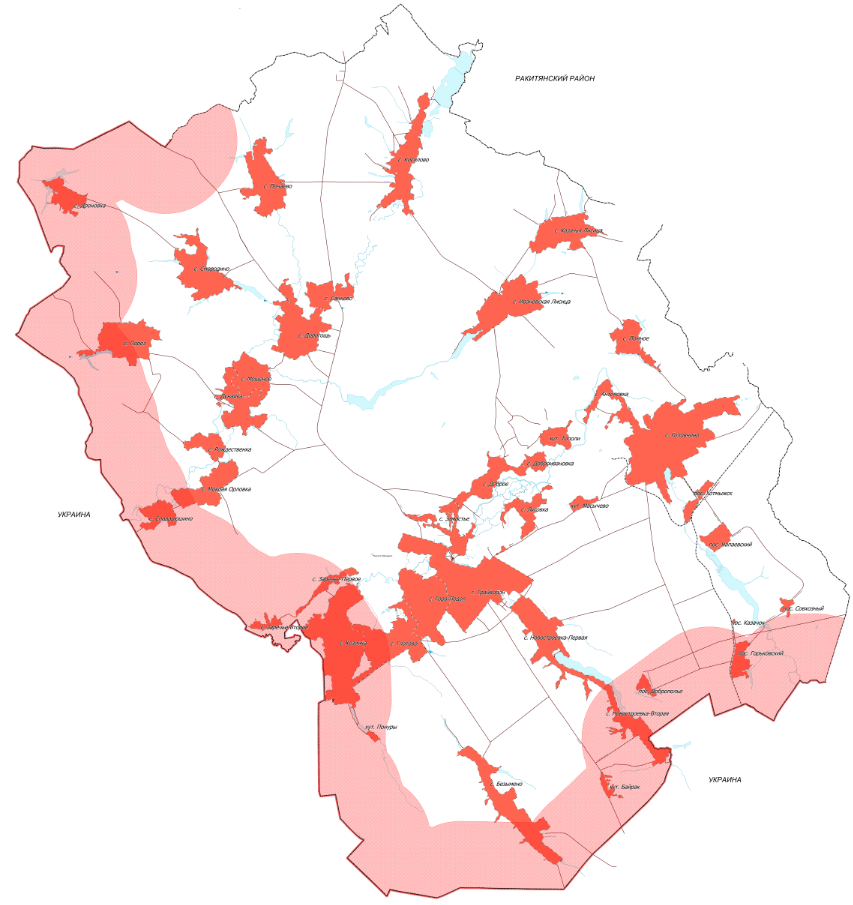 Рисунок 1. Карта границ населенных пунктов Грайворонского городского округа (границы округа)В соответствии с ТСН 23-310-2000 «Энергетическая эффективность в жилых 
и общественных зданиях. Нормативы по теплозащите зданий. Белгородская область» климатические характеристики Грайворонского городского округа Белгородской области:–	средняя температура наиболее холодной пятидневки (расчётная 
для проектирования отопления) – -23°С;–	расчетная средняя температура за отопительный период для:поликлиник и лечебных учреждений, домов-интернатов и дошкольных учреждений – -1,7°С;жилых, общеобразовательных учреждений и др., кроме перечисленных выше –-2,5°С;–	продолжительность отопительного периода – 191 день.Раздел 1. Показатели существующего и перспективного спроса на тепловую энергию (мощность) и теплоноситель в установленных границах территории городского округа.Анализ состояния жилищного фонда приводится на основании данных администрации Грайворонского городского округа Белгородской области.Величины существующей отапливаемой площади строительных фондов и приросты отапливаемой площади строительных фондов по расчетнымэлементам территориального деления с разделением объектов строительства 
на многоквартирные дома, индивидуальные жилые дома, общественные здания 
и производственные здания промышленных предприятий по этапам – на каждый год первого 5-летнего периода и на последующие 5-летние периоды (далее – этапы).Теплоснабжение жилой и общественной застройки на территории Грайворонского гороского округа осуществляется по смешанной схеме. Индивидуальная жилая застройка и большая часть мелких общественных и коммунально-бытовых потребителей оборудованы индивидуальными источниками теплоснабжения, работающими 
на газообразном топливе, и обслуживаются непосредственно потребителями.Многоквартирный жилой фонд, крупные общественные здания, некоторые производственные предприятия подключены к централизованной системе теплоснабжения, которая состоит из котельных и тепловых сетей. Эксплуатацию 
20 котельных и 10,05 км тепловых сетей на территории Грайворонского гороского округа осуществляет АО «Грайворон-теплоэнерго».Величина существующей отапливаемой площади строительных фондов представлена в таблице 1. Сведения о величине прироста отапливаемой площади жилого 
и общественного фонда – отсутствуют.Таблица 1. Величина существующей отапливаемой площади строительных фондов Грайворонского городского округаК перспективному спросу на тепловую мощность и тепловую энергию для целей разработки схемы теплоснабжения относятся потребности всех объектов капитального строительства, расположенных к моменту начала ее разработки и предполагаемых 
к строительству на территории Грайворонского гороского округа, в тепловой мощности 
и тепловой энергии, в том числе на цели отопления, вентиляции, горячего водоснабжения и технологические нужды.Существующие и перспективные объемы потребления тепловой энергии (мощности) и теплоносителя с разделением по видам теплопотребления в каждом расчетном элементе территориального деления на каждом этапеОбъемы и приросты потребления тепловой энергии и теплоносителя с учетом перспективного строительства представлены в таблицах 2-3.Таблица 2Сводные показатели прироста спроса на присоединенную договорную тепловую мощность по Грайворонскому городскому округу на период до 2029г., Гкал/чТаблица 3Сводные показатели прироста спроса на теплоноситель (горячая вода) по Грайворонсокому городскому округу на период до 2029 г., м.куб/чВ общем теплопотреблении Грайворонского городского округа основным видом теплопотребления является отопление, а основным теплоносителем горячая вода.Существующие и перспективные объемы потребления тепловой энергии (мощности) и теплоносителя объектами, расположенными 
в производственных зонах, на каждом этапе.Планы развития и соответственно увеличение тепловой мощности собственниками производственных зон не предоставлены. Прирост объемов потребления тепловой энергии и теплоносителя объектами, расположенными в производственных зонах отсутствует.Существующие и перспективные величины средневзвешенной плотности тепловой нагрузки в каждом расчетном элементе территориального деления, зоне действия каждого источника тепловой энергии, каждой системе теплоснабжения и по городскому округу.Существующая величина средневзвешенной плотности тепловой нагрузки вцелом по Грайворонскому городскому округу на конец 2020 г. составляет 
82,77 ккал/ч/м2. Перспективная величина средневзвешенной плотности тепловой нагрузки в целом по Грайворонскому городскому округу на конец 2029 года составит 
82,77 Гкал/ч/м2.Раздел 2.Существующие и перспективные балансы тепловой мощности источников тепловой энергии и тепловой нагрузки потребителейОписание существующих и перспективных зон действия систем теплоснабжения и источников тепловой энергииТеплоснабжение Грайворонского городского округа осуществляется 
20 котельными АО «Грайворон-теплоэнерго». На базе указанных источников теплоты сформирована система распределительных тепловых сетей, обеспечивающая транспорт теплоты по водяным тепловым сетям для целей отопления и горячего водоснабжения.Распределительные тепловые сети находятся на балансе АО «Грайворон-теплоэнерго».В таблице 4 представлены зоны действия и распределение эксплуатационной ответственности между теплоснабжающими и теплосетевыми организациями Грайворонского городского округа.Таблица 4Зоны действия и распределение эксплуатационной ответственности между теплоснабжающими и теплосетевыми организациямиГрайворонского городского округаЗоны действия котельных Грайворонского городского округа представлены 
на рисунках 2-21.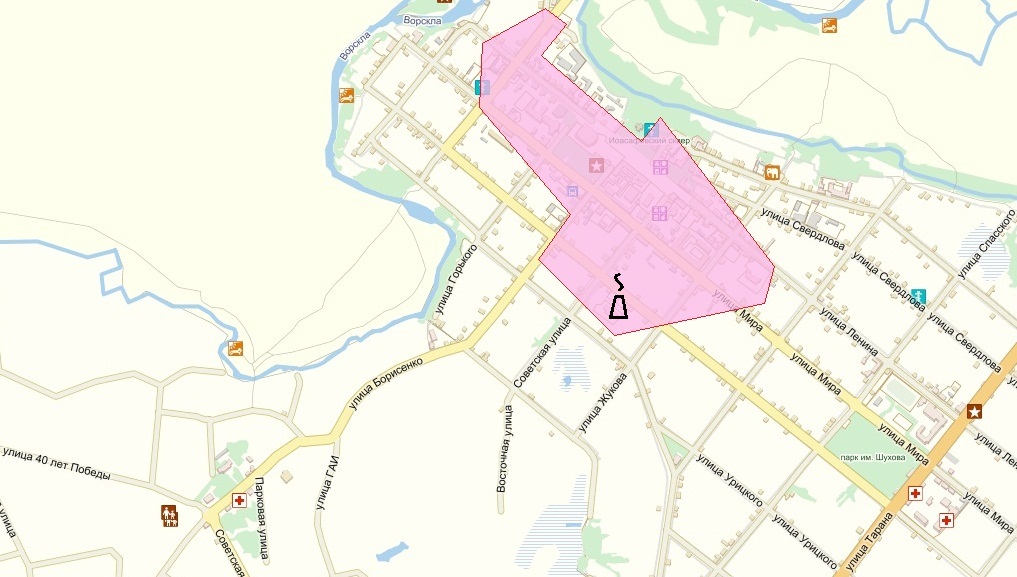 Рисунок 2. Зона действия котельной Луначарского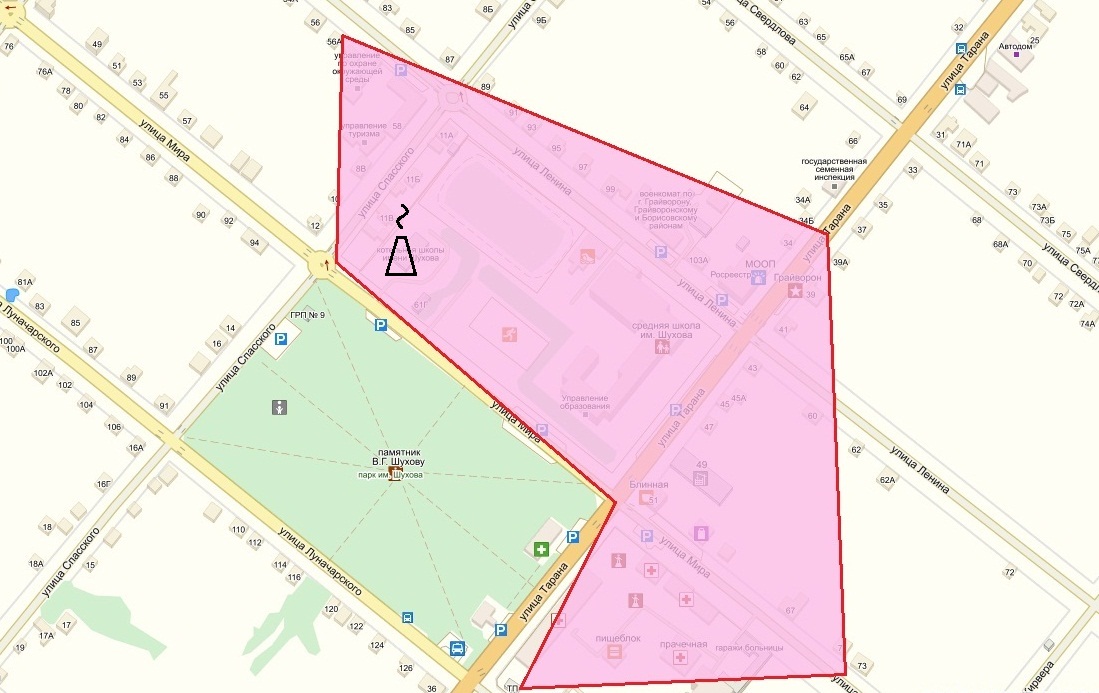 Рисунок 3. Зона действия котельной Шухова 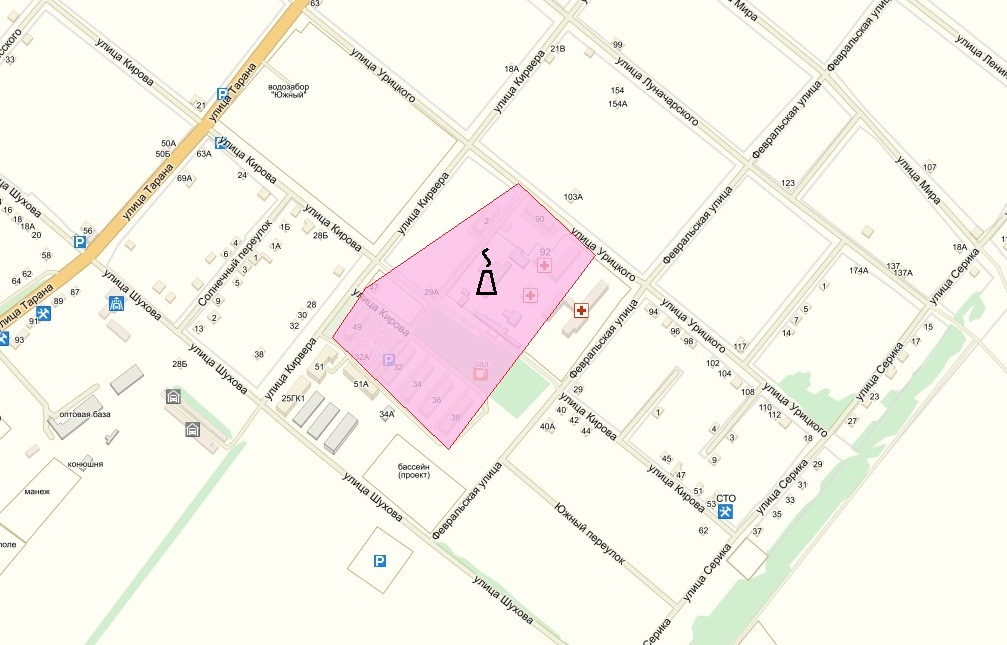 Рисунок 4. Зона действия котельной ПНИ 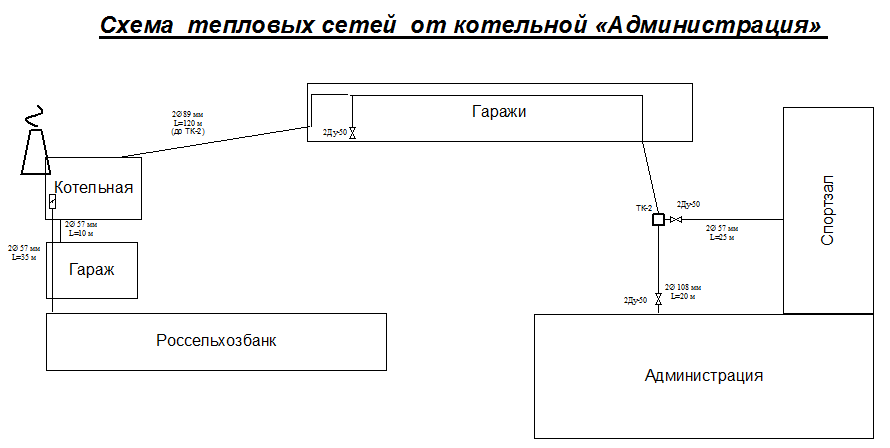 Рисунок 5. Зона действия котельной Администрация округа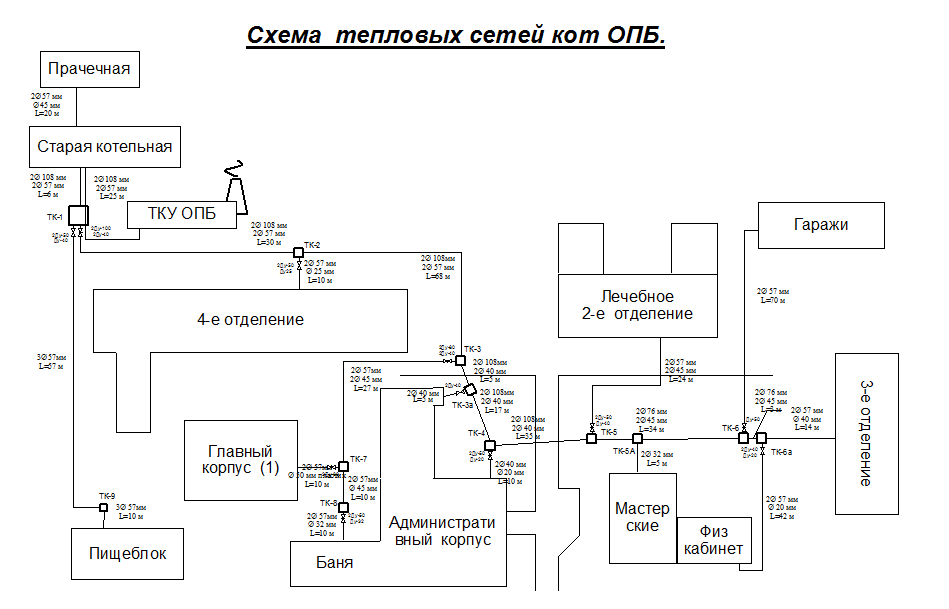 Рисунок 6. Зона действия котельной ОПБ ТКУ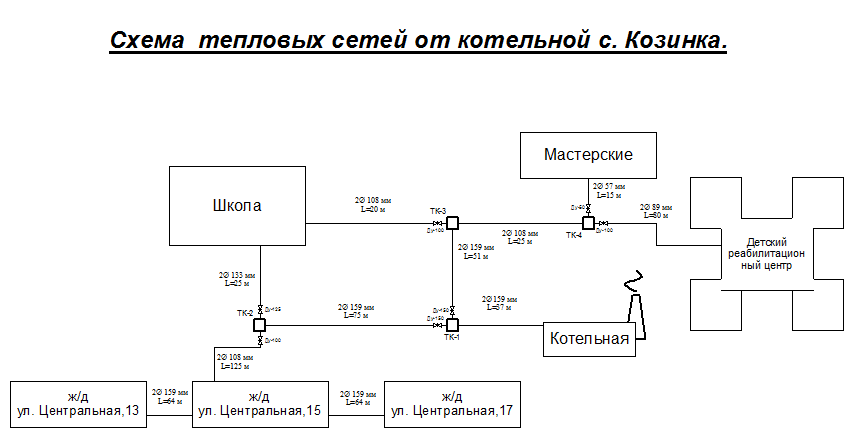 Рисунок 7. Зона действия котельной с. Козинка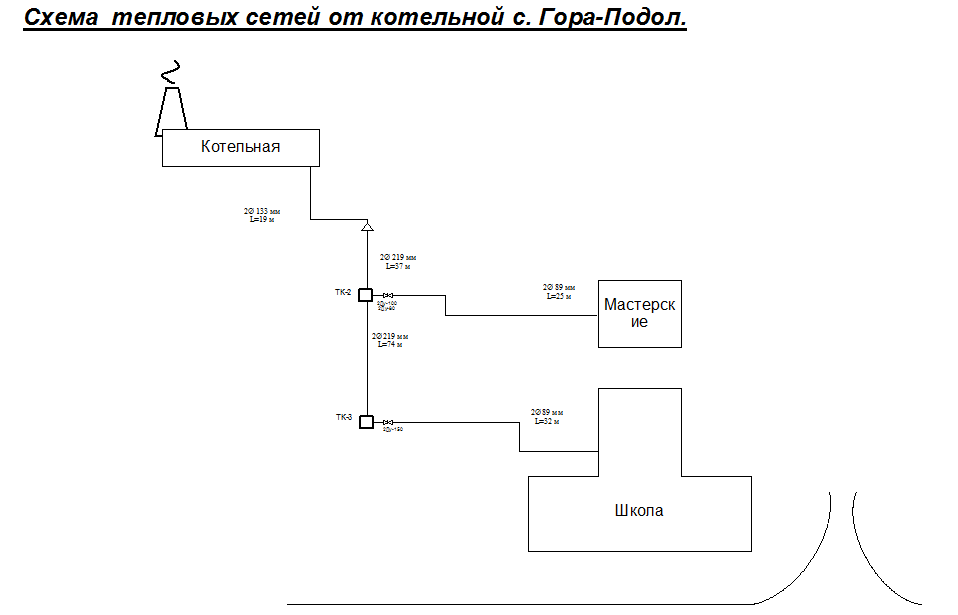 Рисунок 8. Зона действия котельной с. Гора-Подол (школа)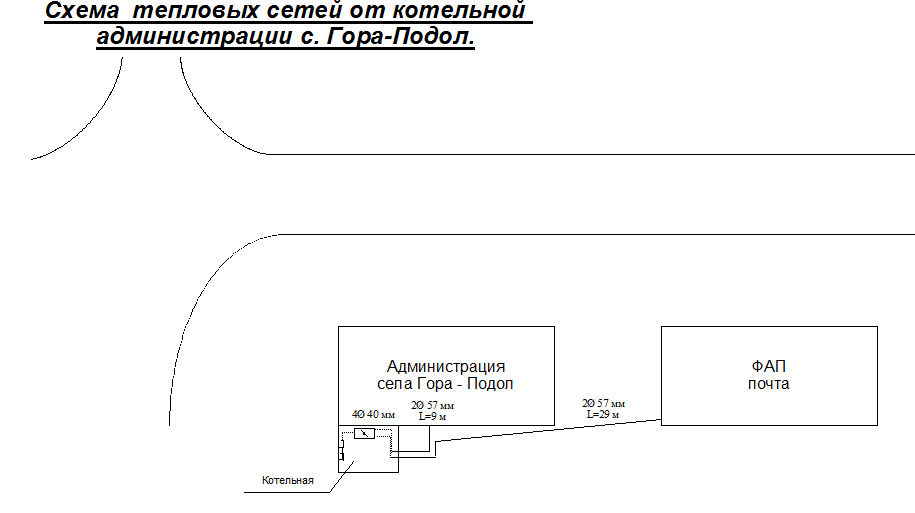 Рисунок 9. Зона действия котельной с. Гора-Подол (администрация)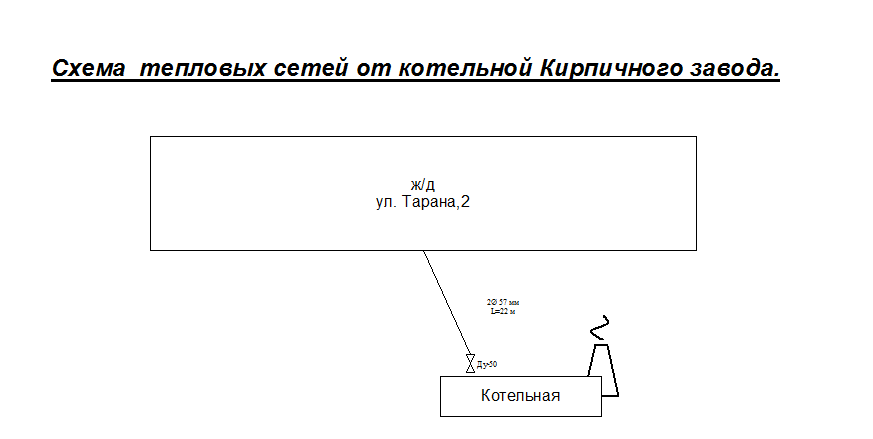 Рисунок 10. Зона действия котельной Кирпичный завод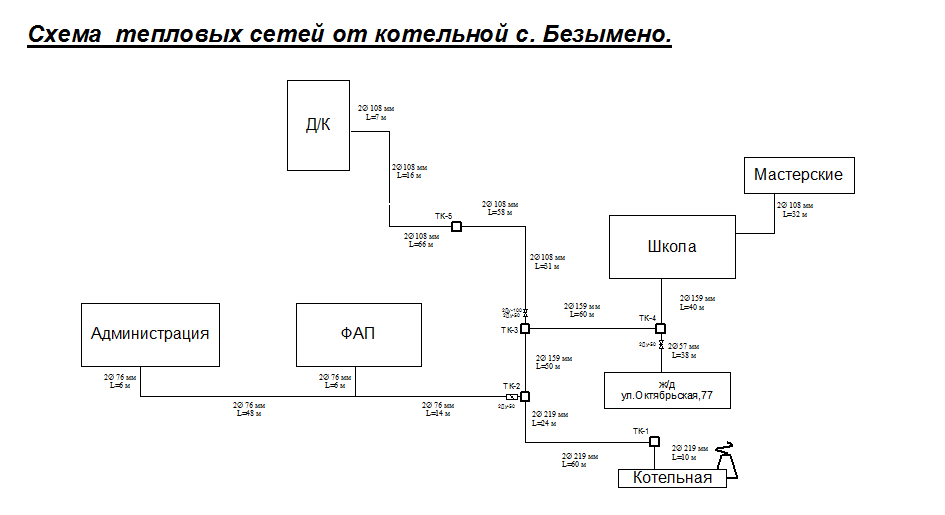 Рисунок 11. Зона действия котельной с. Безымено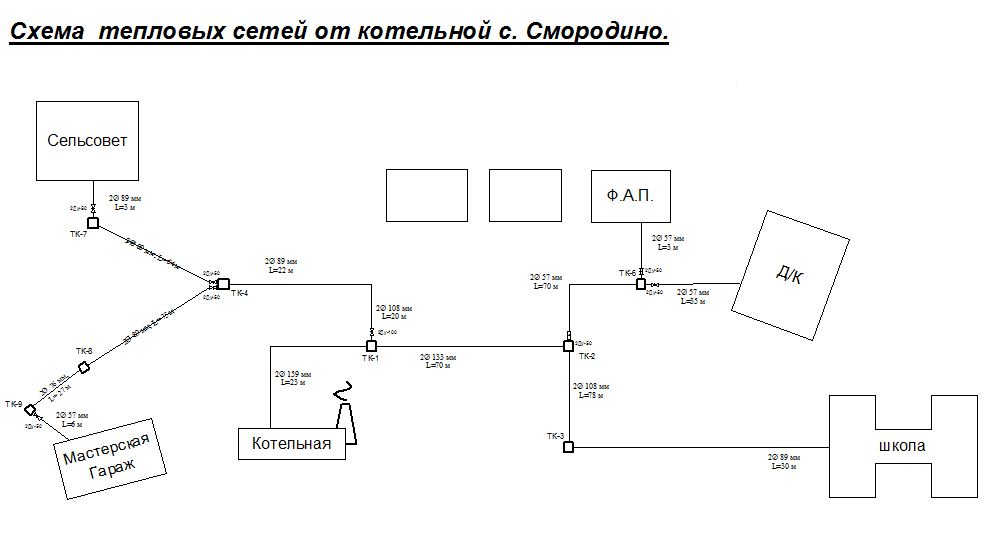 Рисунок 12. Зона действия котельной с. Смородино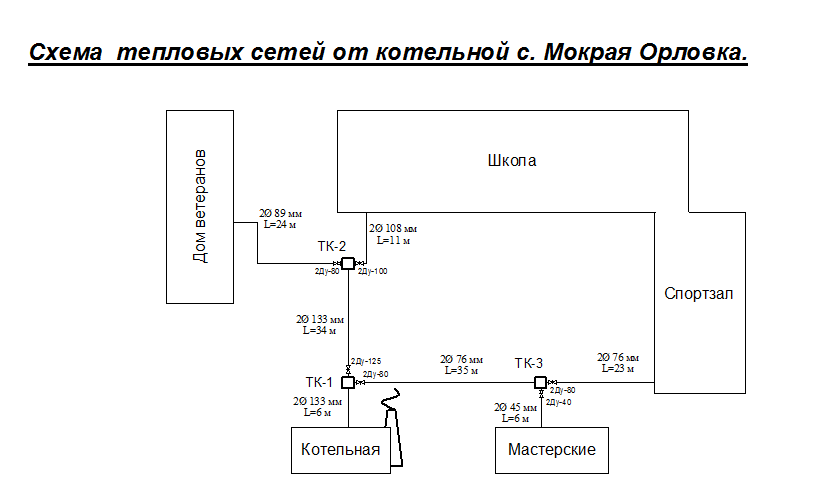 Рисунок 13. Зона действия котельной с. Мокрая Орловка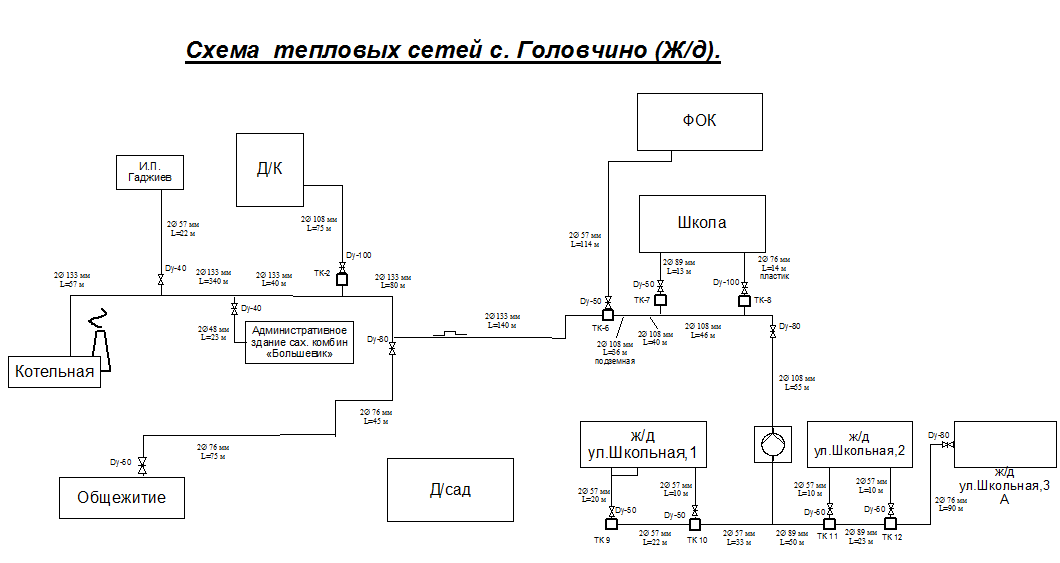 Рисунок 14. Зона действия котельной с. Головчино (поселок)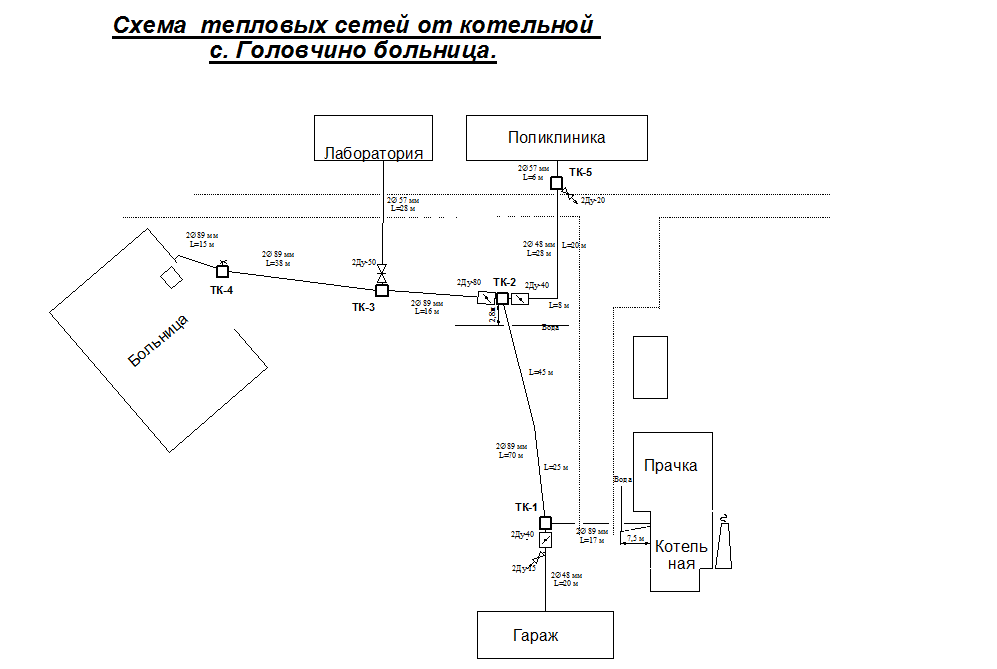 Рисунок 15. Зона действия котельной с. Головчино (больница)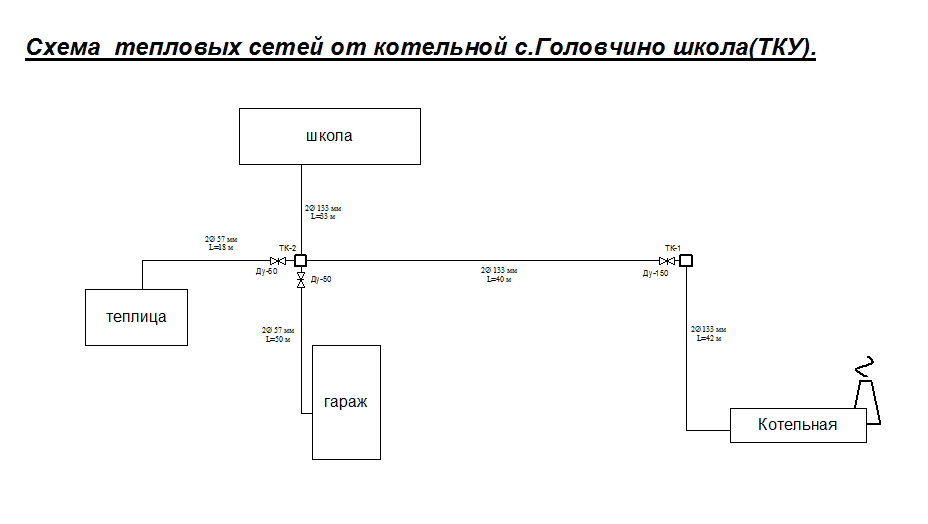 Рисунок 16. Зона действия котельной с. Головчино (школа)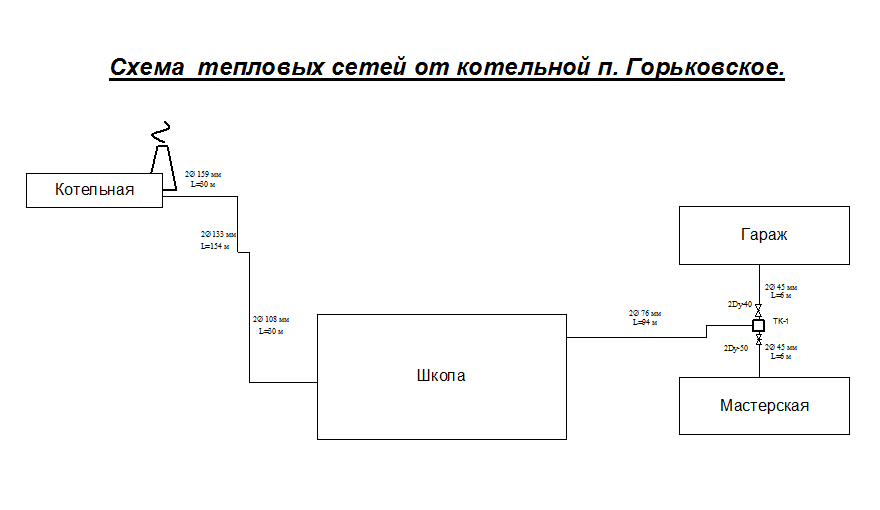 Рисунок 17. Зона действия котельной п. Горьковский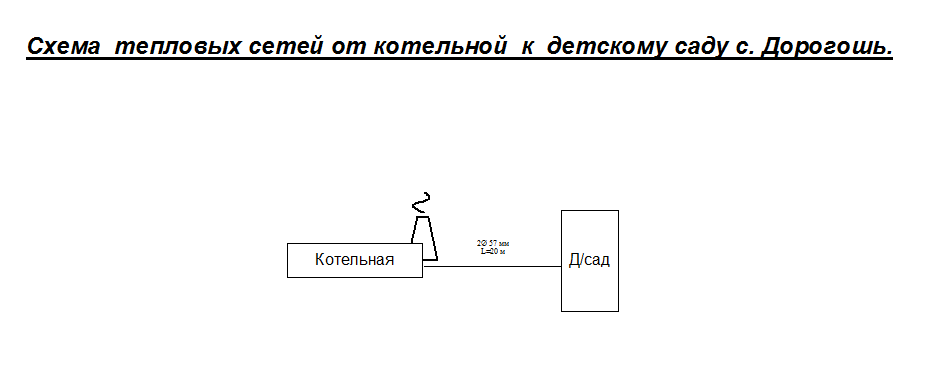 Рисунок 18. Зона действия котельной с. Дорогощь (детский сад)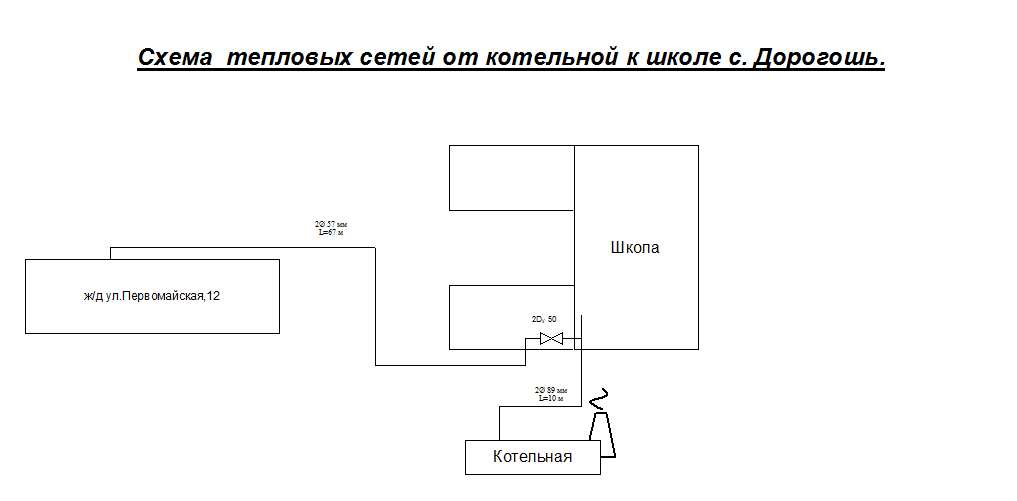 Рисунок 19. Зона действия котельной с. Дорогощь (школа)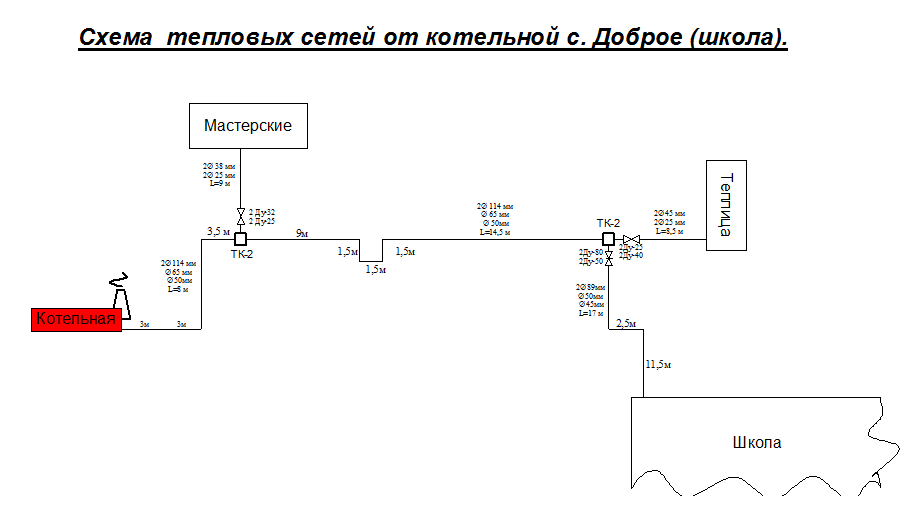 Рисунок 20. Зона действия котельной с. Доброе (школа)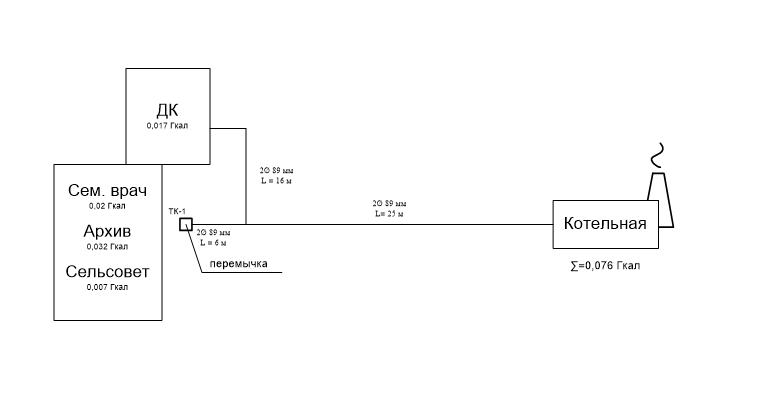 Рисунок 21. Зона действия котельной с. ЗамостьеТепловые нагрузки объектов индивидуальной жилой застройки и мелких потребителей учреждений социальной защиты, образования, здравоохранения, культуры обеспечиваются от индивидуальных систем отопления. Подключение существующей индивидуальной застройки к сетям централизованного теплоснабжения не планируется.Описание существующих и перспективных зон действия индивидуальных источников тепловой энергииАвтономное и индивидуальное отопление с каждым годом становится все более распространенным вариантом обеспечения потребности потребителей в тепловой энергии. Эти системы отопления, осуществляют обогрев в одном отдельно взятом здании, помещении или небольшой компактной группе таких элементов. 
При этом в многоквартирных жилых домах или крупных зданиях административного либо коммерческого назначения, чаще используется термин автономное отопление. 
Для частных домов или квартир - термин индивидуальное отопление.Основными преимуществами подобных систем являются большая гибкость настройки и малая инертность. При резком изменении погоды от момента запуска системы до прогрева помещения до расчетной температуры проходит не более нескольких часов. В случае с индивидуальным отоплением от получаса до часа, в зависимости от типа используемого котла и способа циркуляции теплоносителя в системе.Зоны действия индивидуального теплоснабжения в Грайворонском городском округе в настоящее время ограничиваются индивидуальными жилыми домами 
и некоторыми общественно-производственными объектами, где используются бытовые газовые котлы.Централизованное теплоснабжение предусмотрено для существующей застройки. Поквартирное отопление в многоквартирных многоэтажных жилых зданиях по состоянию базового года разработки схемы теплоснабжения не применяется и на перспективу 
не планируется.Существующие и перспективные балансы тепловой мощности и тепловой нагрузки потребителей в зонах действия источников тепловой энергии, в том числе работающих на единую тепловую сеть, на каждом этапеРасходная часть баланса тепловой мощности по каждому источнику в зоне 
его действия складывается из максимума тепловой нагрузки, присоединенной к тепловым сетям источника, потерь в тепловых сетях при максимуме тепловой нагрузки и расчетного резерва тепловой мощности.В таблице 5 представлен фактический и перспективный баланс тепловой мощности котельных Грайворонского городского округа. В результате анализа данных можно сделать вывод, что на котельных отсутствует дефицит мощности.Таблица 5Фактический и перспективный баланс тепловой мощности  и тепловой нагрузки котельныхГрайворонского городского округаПерспективные балансы тепловой мощности источников тепловой энергии и тепловой нагрузки потребителей в случае, если зона действия источника тепловой энергии расположена в границах двух или более поселений, городских округов либо в границах городского округа (поселения) и города федерального значения или городских округов (поселений) и города федерального значения, 
с указанием величины тепловой нагрузки для потребителей каждого поселения, городского округа, города федеральногозначения.В Грайворонском городском округе отсутствуют источники тепловой энергии, расположенные в границах двух и более поселений, городских округов.Радиус эффективного теплоснабжения, определяемый в соответствии 
с методическими указаниями по разработке схем теплоснабжения.Согласно статьи 2 Федерального закона №190-ФЗ «О теплоснабжении», радиус эффективного теплоснабжения - это максимальное расстояние от теплопотребляющей установки до ближайшего источника тепловой энергии в системе теплоснабжения, 
при превышении которого подключение (технологическое присоединение) теплопотребляющей установки к данной системе теплоснабжения нецелесообразно попричине увеличения совокупных расходов в системе теплоснабжения.Согласно пункту 6 Требований к схемам теплоснабжения, утвержденных постановлением Правительства РФ от 22.02.2012 г. №154, радиус эффективного теплоснабжения позволяет определить условия, при которых подключение новых или увеличивающих тепловую нагрузку теплопотребляющих установок к системе теплоснабжения нецелесообразно вследствие увеличения совокупных расходов 
в указанной системе на единицу тепловой мощности, определяемый для зоны действия каждого источника тепловой энергии.Таблица 6Радиус эффективного теплоснабжения от котельныхГрайворонского городского округаРасширение зоны теплоснабжения с увеличением радиуса действия источника тепловой энергии приводит к возрастанию затрат на производство и транспорт тепловой энергии. С другой стороны подключение дополнительной тепловой нагрузки приводит 
к увеличению доходов от дополнительного объема ее реализации. При этом понятием радиуса эффективного теплоснабжения является то расстояние, при котором вероятный рост доходов от дополнительной реализации тепловой энергии компенсирует возрастание расходов при подключении удаленного потребителя.Вывод о попадании объекта возможного перспективного присоединения в радиус эффективного теплоснабжения принимается исходя из следующего условия: отношение совокупных затрат на строительство и эксплуатацию теплосети к выручке от передачи тепловой энергии должно быть менее или равно 100%. В противном случае рассматриваемый объект не попадает в границы радиуса эффективного теплоснабжения 
и присоединение объекта к системе централизованного теплоснабжения является нецелесообразным.Т.е. объект присоединения попадает в радиус эффективного теплоснабжения если выручка от передачи тепловой энергии присоединяемому объекту будет не меньше совокупных затрат на строительство и эксплуатацию теплотрассы к объекту.На момент разработки расширение зоны теплоснабжения с увеличением радиуса действия источника тепловой энергии не планируется.Раздел 3. Существующие и перспективные балансы теплоносителя3.1. Существующие и перспективные балансы производительности водоподготовительных установок и максимального потребления теплоносителя теплопотребляющими установками потребителей.Водоподготовка предполагает обработку воды для питания паровых и водогрейных котлов, систем теплоснабжения и горячего водоснабжения, а также контроль качества воды и пара.Перспективные и существующие балансы производительности, а также характеристики водоподготовительных установок теплоносителя для тепловых сетей в зонах действия систем теплоснабжения Грайворонского городского округа приведены в таблице7.Таблица7Перспективные и существующие балансы производительности водоподготовительных установок теплоносителяПрироста нагрузки на котельные городского округа, а, следовательно, и на водоподготовительные установки на момент данной разработки не ожидается.3.2. Существующие и перспективные балансы производительности водоподготовительных установок источников тепловой энергии для компенсации потерь теплоносителя в аварийных режимах работы систем теплоснабжения.Данные по производительности водоподготовительных установок 
в теплоснабжающих организациях Грайворонского городского округа в аварийных режимах работы не предусмотрены.Раздел 4.	Мастер-план развития систем теплоснабжения поселения, городского округа, города федерального значения4.1.	Описание вариантов перспективного развития систем теплоснабжения поселения, городского округа.Генеральным планом Грайворонского городского округа предлагается сохранение отопления многоквартирных жилых домов и объектов общественно-делового назначения от действующих газовых котельных. Для индивидуальных жилых домов предусматривается автономное теплоснабжение. Для проектируемых тепловых сетей принята подземная прокладка в лотковых каналах с устройством камер для обслуживания арматуры. Возможным сценарием развития теплоснабжения поселения является перевооружение существующих котельных. Другие варианты перспективного развития систем теплоснабжения городского округа не предусмотрены.4.2.	Обоснование выбора приоритетного сценария развития теплоснабжения поселения, городского округа.Конкурентно-способным вариантам предъявляются следующие требования:все варианты выбираемые для сравнения должны отвечать обязательным требованиям и кроме того обеспечивать в установленные сроки строительство и сдачу объектов в эксплуатацию, соответствовать требованиям нормативных документов;для правильного выбора проектного решения необходимо обеспечить сопоставимость сравниваемых вариантов.Первый вариант перспективного развития систем теплоснабжения городского округа: теплоснабжение потребителей от действующих источников тепловой энергии, плановый ремонт и замена установленного оборудования.Второй вариант перспективного развития систем теплоснабжения городского округа: модернизация и техническое перевооружение источников тепловой энергии.Технико-экономическое сравнение вариантов перспективного развития систем теплоснабжения поселения приведены в таблице 8.Таблица 8Технико-экономические показатели вариантов развития систем теплоснабжения муниципального образованияВ рассмотренных вариантах развития системы теплоснабжения потребность произведенной тепловой энергии останется без существенных изменений, но техническое перевооружение источников тепловой энергии положительно скажется на качестве предоставляемых услуг и энергосбережении, чем во втором варианте, в связи с чем второй вариант перспективного развития будет считаться приоритетным.Раздел 5.Предложения по строительству, реконструкции,техническому перевооружению и (или) модернизации источников тепловой энергииПредложения по строительству источников тепловой энергии, обеспечивающих перспективную тепловую нагрузку на осваиваемых территориях поселения, городского округаТеплообеспечение планируемых объемов нового строительства на расчетный срок предполагается децентрализировать от автономных индивидуальных источников теплоты. Предложения по новому строительству источников тепловой энергии будут приведены 
в актуализации схемы теплоснабжения соответствующего года.Теплоснабжение планируемых объемов многоквартирных и индивидуальных жилых домов до 2029 года предполагается с использованием квартирных источников тепловой энергии.Предложения по реконструкции источников тепловой энергии, обеспечивающих перспективную тепловую нагрузку в существующих 
и расширяемых зонах действия источников тепловой энергии.В связи с отсутствием значительного прироста перспективной нагрузки, на момент данной актуализации, в существующих и расширяемых зонах действия котельных, предложения по реконструкции источников тепловой энергии с целью обеспечения прироста перспективной тепловой нагрузки отсутствуют.На всех существующих котельных имеется резерв мощности, позволяющий 
при необходимости присоединить к ним новых потребителей.При появлении значительного прироста тепловой нагрузки предложения 
по возможной реконструкции источников тепловой энергии будут приведены 
в актуализации схемы теплоснабжения соответствующего года, но вектор развития системы теплоснабжения предполагает обеспечивать теплообеспечение планируемых объемов нового строительства от децентрализированных автономных индивидуальных источников теплоты.Предложения по техническому перевооружению и (или) модернизации источников тепловой энергии с целью повышения эффективности работы систем теплоснабжения.За период действия Схемы теплоснабжения планируется произвести мероприятия, направленные на повышение эффективности работы теплоисточников Грайворонского городского округа.Предложения по техническому перевооружению источников тепловой энергии представлены в таблице 9.Таблица 9Предложения по техническому перевооружению источников тепловой энергииГрафики совместной работы источников тепловой энергии, функционирующих в режиме комбинированной выработки электрической 
и тепловой энергии и котельных.Источники тепловой энергии с комбинированной выработкой тепловой 
и электрической энергии на территории городского округа отсутствуют.Меры по выводу из эксплуатации, консервации и демонтажу избыточных источников тепловой энергии, а также источников тепловой энергии, выработавших нормативный срок службы, в случае если продление срока службы технически невозможно или экономически нецелесообразно.Меры по выводу из эксплуатации, консервации и демонтажу избыточных источников тепловой энергии, а также источников тепловой энергии, выработавших нормативный срок службы на данном этапе актуализации схемы теплоснабжения 
не планируются.Меры по переоборудованию котельных в источники тепловой энергии, функционирующие в режиме комбинированной выработки электрической 
и тепловой энергии.Меры по переоборудованию котельных в источники тепловой энергии, функционирующие в режиме комбинированной выработки электрической и тепловой энергии на данном этапе актуализации схемы теплоснабжения не планируются.Меры по переводу котельных, размещенных в существующих 
и расширяемых зонах действия источников тепловой энергии, функционирующих 
в режиме комбинированной выработки электрической и тепловой энергии, 
в пиковый режим работы, либо по выводу их из эксплуатации.Меры по переводу котельных, размещенных в существующих и расширяемых зонах действия источников тепловой энергии, функционирующих в режиме комбинированной выработки электрической и тепловой энергии, в пиковый режим работы, либо по выводу их из эксплуатации энергии на данном этапе актуализации схемы теплоснабжения не планируются.Температурный график отпуска тепловой энергии для каждого источника тепловой энергии или группы источников тепловой энергии в системе теплоснабжения, работающей на общую тепловую сеть, и оценку затрат 
при необходимости его изменения.Оптимальный температурный график системы теплоснабжения для источников тепловой энергии остается прежним на расчетный период до 2036 г. с температурным режимом 95-70°С. Необходимость его изменения отсутствует. Котельные, работающие 
в общую тепловую сеть, в городском округе отсутствуют. Температурный график отпуска тепловой энергии источников теплоснабжения городского округа указан в таблице 10. Таблица 10Температурный график отпуска тепловой энергииот котельных городского округаПреложения по перспективной установленной тепловой мощности каждого источника тепловой энергии с предложениями по сроку ввода 
в эксплуатацию новых мощностей.Ввод в эксплуатацию новых источников тепловой энергии не планируется.Предложения по вводу новых и реконструкции существующих источников тепловой энергии с использованием возобновляемых источников энергии, а также местных видов топлива.Предложения по вводу новых и реконструкции существующих источников тепловой энергии с использованием возобновляемых источников энергии отсутствуют.Раздел 6.Предложения по строительству, реконструкции и модернизации тепловых сетейПредложения по строительству, реконструкции и (или) модернизации тепловых сетей, обеспечивающих перераспределение тепловой нагрузки 
из зон с дефицитом располагаемой тепловой мощности источников тепловой энергии в зоны с резервом располагаемой тепловой мощности источников тепловой энергии.По состоянию на 2020 год на территории городского округа не выявлено источников тепловой энергии с дефицитом мощности.Предложения по новому строительству и реконструкции тепловых сетей, обеспечивающих перераспределение тепловой нагрузки из зон с дефицитом располагаемой тепловой мощности источников тепловой энергии в зоны с резервом 
не предусматриваются.Предложения по строительству, реконструкции и (или) модернизации тепловых сетей для обеспечения перспективных приростов тепловой нагрузки 
в осваиваемых районах поселения, городского округа, города федерального значения под жилищную, комплексную или производственную застройку.На данном этапе актуализации схемы теплоснабжения новое строительство тепловых сетей для обеспечения перспективных приростов тепловой нагрузки 
не планируется.Согласно генеральному плану городского округа предусматривается теплоснабжение нового жилищного строительства от индивидуальных источников тепловой энергии. Параметры теплоисточников будут уточняться при разработке проектов на новое строительство, с учетом нормативных значений сопротивления теплопередачи ограждающих конструкций и будут приведены в актуализации схемы теплоснабжения соответствующей году строительства.Предложения по строительству, реконструкции и (или) модернизации тепловых сетей в целях обеспечения условий, при наличии которых существует возможность поставок тепловой энергии потребителям от различных источников тепловой энергии при сохранении надежности теплоснабженияТеплоснабжение потребителей от различных источников тепловой энергии 
не планируется, в виду расположения источников тепловой энергии либо на значительном расстоянии друг от друга, либо в районах с плотной застройкой.Предложения по строительству, реконструкции и (или) модернизации тепловых сетей для повышения эффективности функционирования системы теплоснабжения, в том числе за счет перевода котельных в пиковый режим работы или ликвидации котельных.Предложения по строительству и реконструкции тепловых сетей для повышения эффективности функционирования системы теплоснабжения отсутствуют, перевод котельных в пиковый режим не предусматривается.Предложения по строительству, реконструкции и (или) модернизации тепловых сетей для обеспечения нормативной надежности теплоснабжения потребителей.Предложения по реконструкции тепловых сетей для обеспечения надежноготеплоснабжения потребителей представлены в таблице 11.Таблица 11Перечень реконструируемых тепловых сетейРаздел 7. Предложения по переводу открытых систем теплоснабжения (горячего водоснабжения) в закрытые системы горячего водоснабженияПредложения по переводу открытых систем теплоснабжения (горячего водоснабжения) в закрытые системы горячего водоснабжения разрабатываются 
в соответствии c ПП РФ №154 «Требования к схемам теплоснабжения, порядку
их разработки и утверждения» и пунктом 68 ПП РФ №405«О внесении изменений 
в некоторые акты Правительства Российской Федерации». В результате разработки в соответствии с пунктом 68 ПП РФ №405 должны быть решены следующие задачи: а)	выполнение технико-экономического обоснования предложений по типам присоединений теплопотребляющих установок потребителей (или присоединений абонентских вводов) к тепловым сетям, обеспечивающим перевод потребителей, подключенных к открытой системе теплоснабжения (горячего водоснабжения), 
на закрытую систему горячего водоснабжения; б)	выполнение выбора и обоснование метода регулирования отпуска тепловой энергии от источников тепловой энергии; в)	даны предложения по реконструкции тепловых сетей для обеспечения передачи тепловой энергии при переходе от открытой системы теплоснабжения (горячего водоснабжения) к закрытой системе горячего водоснабжения; г)	выполнение расчета потребности инвестиций для перевода открытой системы теплоснабжения (горячего водоснабжения) в закрытую систему горячего водоснабжения; д)	выполнение оценки целевых показателей эффективности и качества теплоснабжения в открытой системе теплоснабжения (горячего водоснабжения) 
и закрытой системе горячего водоснабжения; е)	даны предложения по источникам инвестиций.Раздел 8. Перспективные топливные балансы Перспективные топливные балансы для каждого источника тепловой энергии по видам основного, резервного и аварийного топлива на каждом этапеВ качестве основного топлива источников тепловой энергии Грайворонского городского округа используется природный газ. Резервного и аварийного топлива 
на котельных муниципального образования не предусмотрено. В таблице 12 представлены перспективные топливные балансы накаждом этапе.Таблица 12Перспективные топливные балансы котельных Грайворонскогогородского округаПотребляемые источником тепловой энергии виды топлива, включая местные виды топлива, а также используемые возобновляемые источники энергии.Перспективный топливный баланс отсутствует, так как местные и возобновляемые источники тепловой энергии не используются.Виды топлива, их долю и значение низшей теплоты сгорания топлива, используемые для производства тепловой энергии по каждой системе теплоснабжения.В качестве топлива на источниках тепловой энергии городского округа используется природный газ.Информация о значениях низшей теплоты сгорания топлива приведены 
в таблице 13.Таблица 13Информация о низшей теплоте сгорания топливаПреобладающий в поселении, городском округе вид топлива,
определяемый по совокупности всех систем теплоснабжения, находящихся 
в муниципальном образовании.Преобладающим видом топлива источников тепловой энергии, находящихся 
на территории городского округа является природный газ.Раздел 9.Инвестиции в строительство, реконструкцию, техническое перевооружение и (или) модернизациюПредложения по величине необходимых инвестиций в строительство, реконструкцию, техническое перевооружение и (или) модернизацию источников тепловой энергии на каждом этапе.Затраты на реконструкцию и техническое перевооружение источников тепловой энергии представлены в таблице14.Таблица 14Затраты на реконструкцию и техническое перевооружение источников тепловой энергииСтоимость мероприятий по реконструкции и техническому перевооружению источников тепловой энергии за весь период действия Схемы теплоснабжения составляет 14 840 тыс. руб.Предложения по величине необходимых инвестиций в строительство, реконструкцию, техническое перевооружение и (или) модернизацию тепловых сетей, насосных станций и тепловых пунктов на каждом этапе.Затраты на реконструкцию и техническое перевооружение тепловых сетей представлены в таблице 15.Таблица 15Затраты на реконструкцию и техническое перевооружение тепловых сетейСтоимость мероприятий по замене участков тепловых сетей за весь период действия Схемы теплоснабжения составляет 32 157,95 тыс. руб.Совокупная потребность в инвестициях, необходимых для реализации мероприятий по строительству, реконструкции и техническому перевооружению источников тепловой энергии и тепловых сетей, составляет  46 997,95 тыс. руб.Технические мероприятия носят рекомендательный характер, и должны быть уточнены в ходе разработки проектной документации.Объем денежных средств, необходимых на реализацию мероприятий, носит прогнозный характер и подлежит ежегодному уточнению при актуализации Схемы теплоснабжения. Окончательная стоимость мероприятий определяется согласно сводному сметному расчету и технико-экономическому обоснованию при их реализации.Предложения по величине инвестиций в строительство, реконструкцию, техническое перевооружение и (или) модернизацию в связи 
с изменениями температурного графика и гидравлического режима работы системы теплоснабжения на каждом этапе.Предложения по строительству, реконструкции, техническому перевооружению 
и модернизации в связи с изменениями температурного графика и гидравлического режима работы системы теплоснабжения отсутствуют.Предложения по величине необходимых инвестиций для перевода открытой системы теплоснабжения (горячего водоснабжения) закрытую систему горячего водоснабжения.Предложения по переводу открытой системы теплоснабжения (горячего водоснабжения) в закрытую систему горячего водоснабжения отсутствуют.Раздел 10. Решение о присвоении статуса единой теплоснабжающей организацииРешение о присвоении статуса единой теплоснабжающей организации.В соответствии со статьей 2 пунктом 28 Федерального закона 190 
«О теплоснабжении»:«Единая теплоснабжающая организация в системе теплоснабжения (далее - единая теплоснабжающая организация) - теплоснабжающая организация, которая определяется 
в схеме теплоснабжения федеральным органом исполнительной власти, уполномоченным Правительством Российской Федерации на реализацию государственной политики 
в сфере теплоснабжения (далее - федеральный орган исполнительной власти, уполномоченный на реализацию государственной политики в сфере теплоснабжения), 
или органом местного самоуправления на основании критериев и в порядке, которые установлены правилами организации теплоснабжения, утвержденными Правительством Российской Федерации».В соответствии со статьей 6 пунктом 6 Федерального закона 190 
«О теплоснабжении»:«К полномочиям органов местного самоуправления поселений, городских округов по организации теплоснабжения на соответствующих территориях относится утверждение схем теплоснабжения поселений, городских округов с численностью населения менее пятисот тысяч человек, в том числе определение единой теплоснабжающей организации».Критериями определения единой теплоснабжающей организации являются:1)	владение на праве собственности или ином законном основании источниками тепловой энергии с наибольшей совокупной установленной тепловой мощностью 
в границах зоны деятельности единой теплоснабжающей организации или тепловыми сетями, к которым непосредственно подключены источники тепловой энергии 
с наибольшей совокупной установленной тепловой мощностью в границах зоны деятельности единой теплоснабжающей организации;2)	размер уставного (складочного) капитала хозяйственного товарищества 
или общества, уставного фонда унитарного предприятия должен быть не менее остаточной балансовой стоимости источников тепловой энергии и тепловых сетей, которыми указанная организация владеет на праве собственности или ином законном основании в границах зоны деятельности единой теплоснабжающей организации. Размер уставного капитала и остаточная балансовая стоимость имущества определяются 
по данным бухгалтерской отчетности на последнюю отчетную дату перед подачей заявки на присвоение статуса единой теплоснабжающей организации.Единая теплоснабжающая организация при осуществлении своей деятельности обязана:а) 	заключать и надлежаще исполнять договоры теплоснабжения со всеми обратившимися к ней потребителями тепловой энергии в своей зоне деятельности;б)	осуществлять мониторинг реализации схемы теплоснабжения и подавать 
в орган, утвердивший схему теплоснабжения, отчеты о реализации, включая предложения по актуализации схемы теплоснабжения;в)	надлежащим образом исполнять обязательства перед иными теплоснабжающими и теплосетевыми организациями в зоне своей деятельности;г)	осуществлять контроль режимов потребления тепловой энергии в зоне своей деятельности.АО «Грайворон-теплоэнерго» создано постановлением главы администрации Грайворонского городского округа от 25.12.2018 г. №9 и в настоящее время отвечает всем требованиям критериев по определению единой теплоснабжающей организации.Реестр зон деятельности единой теплоснабжающей организации.Зоной деятельности единой теплоснабжающей организации является территория Грайворонского городского округа, в границах которых ЕТО обязана обслуживать любых обратившихся к ней потребителей тепловой энергии согласно Правилам организации теплоснабжения в Российской Федерации (утв. постановлением Правительства РФ 
от 8 августа 2012 г. № 808).Основания, в том числе критерии, в соответствии с которыми теплоснабжающей организации присвоен статус единой теплоснабжающей организации.В соответствии с Правилами организации теплоснабжения в Российской Федерации (утв. постановлением Правительства РФ от 8 августа 2012 г. № 808), критериями определения единой теплоснабжающей организации являются:•	владение на праве собственности или ином законном основании источниками тепловой энергии с наибольшей рабочей тепловой мощностью и (или) тепловыми сетями с наибольшей емкостью в границах зоны деятельности единой теплоснабжающей организации;•	размер собственного капитала;•	способность в лучшей мере обеспечить надежность теплоснабжения 
в соответствующей системе теплоснабжения.Обоснование соответствия организации, предлагаемой в качестве единой теплоснабжающей организации, критериям определения единой теплоснабжающей организации, устанавливаемым Правительством Российской Федерации, приведено 
в таблице 16.Таблица 16Основание соответствия организации, предлагаемой в качестве единой теплоснабжающей организацииИнформация о поданных теплоснабжающими организациями заявках на присвоение статуса единой теплоснабжающей организации.Информация о поданных теплоснабжающими организациями заявках 
на присвоение статуса единой теплоснабжающей организации отсутствует.Реестр систем теплоснабжения, содержащий перечень теплоснабжающих организаций, действующих в каждой системе теплоснабжения, расположенных в границах муниципального образования.В границах Грайворонского городского округа действует одна теплоснабжающая организация - АО «Грайворон-теплоэнерго».Раздел 11. Решения о распределении тепловой нагрузки между источниками тепловой энергииНа территории Грайворонского городского округа распределение тепловой нагрузки между источниками тепловой энергии не предусматривается.Раздел 12. Решения по бесхозяйственным тепловые сетямБесхозяйственные тепловые сети на территории муниципального образования отсутствуют.Раздел 13. Синхронизация схемы теплоснабжения со схемой газоснабжения 
и газификации субъекта Российской Федерации и (или) поселения, схемой 
и программой развития электроэнергетики, а также со схемой водоснабжения 
и водоотведения муниципального образованияОписание решений о развитии соответствующей системы газоснабжения в части обеспечения топливом источников тепловой энергии.Газоснабжение потребителей в Грайворонском городском округе предусматривается природным газом. Природный газ используется на коммунально-бытовые нужды населения, в качестве топлива для котельной, для отопления и горячего водоснабжения жилых домов.Точка подключения – к существующему межпоселковому газопроводу высокого давления.Для снижения давления с высокого до среднего и со среднего до низкого 
на газопроводе установлено шесть газорегуляторных пунктов.Генеральным планом предусмотрены мероприятия, направленные на обеспечение бесперебойного функционирования системы газораспределения и надежного газоснабжения населенных пунктов. Все мероприятия по развитию газораспределительной системы предлагаются в течение срока реализации проекта, 
с учетом физического износа действующего оборудования и сетей.Описание проблем организации газоснабжения источников тепловой энергии.На территории Грайворонского городского округа отсутствуют проблемы организации газоснабжения централизованных источников тепловой энергии.Предложения по корректировке утвержденной (разработке) региональной (межрегиональной) программы газификации жилищно-коммунального хозяйства, промышленных и иных организаций для обеспечения согласованности такой программы с указанными в схеме теплоснабжения решениями о развитии источников тепловой энергии и систем теплоснабжения.Предложения по корректировке утвержденной (разработке) региональной (межрегиональной) программы газификации жилищно-коммунального хозяйства, промышленных и иных организаций Грайворонского городского округа до конца расчетного периода не требуется.Описание решений (вырабатываемых с учетом положений утвержденной схемы и программы развития Единой энергетической системы России) о строительстве, реконструкции, техническом перевооружении 
и (или) модернизации, выводе из эксплуатации источников тепловой энергии 
и генерирующих объектов, включая входящее в их состав оборудование, функционирующих в режиме комбинированной выработки электрической 
и тепловой энергии, в части перспективных балансов тепловой мощности в схемах теплоснабжения.Предложения по корректировке программы газификации жилищно-коммунального хозяйства, промышленных и иных организаций отсутствуют.Предложения по строительству генерирующих объектов,
функционирующих в режиме комбинированной выработки электрической 
и тепловой энергии, указанных в схеме теплоснабжения, для их учета при разработке схемы и программы перспективного развития электроэнергетики субъекта Российской Федерации, схемы и программы развития Единой энергетической системы России, содержащие в том числе описание участия указанных объектов 
в перспективных балансах тепловой мощности и энергии.Предложения по строительству генерирующих объектов, функционирующих 
в режиме комбинированной выработки электрической и тепловой энергии, указанных 
в схеме теплоснабжения отсутствуют.Описание решений о развитии соответствующей системы водоснабжения в части, относящейся к системам теплоснабжения.Развитие системы водоснабжения в части, относящейся к муниципальным системам теплоснабжения на территории Грайворонского городского округа 
не ожидается.Предложения по корректировке утвержденной (разработке) схемы водоснабжения поселения, городского округа, города федерального значения 
для обеспечения согласованности такой схемы и указанных в схеме теплоснабжения решений о развитии источников тепловой энергии и систем теплоснабжения.Предложения по корректировке утвержденной (разработке) схемы водоснабжения Грайворонского городского округа для обеспечения согласованности такой схемы 
и указанных в схеме теплоснабжения решений о развитии источников тепловой энергии 
и систем теплоснабжения отсутствуют.Раздел 14. Индикаторы развития систем теплоснабжения поселения, городского округа, города федерального значенияИндикаторы развития систем теплоснабжения Грайвороснского городского округа представлены в таблице 17.Таблица 17Индикаторы развития систем теплоснабженияРаздел 15. Ценовые (тарифные) последствияНа территории Грайворонского городского округа в течение первых 6-8 лет ожидается рост тарифной нагрузки на потребителей ежегодно на уровне 15-20%.ПРИЛОЖЕНИЕк постановлению администрацииГрайворонского городского округаот «___»____________2021 г. №____Наименование объектаи его адресОтапливаемая площадь, м2Категория потребителя  (МКД, ИЖС, бюджетные, производственные учреждения, прочие)Наименование теплоисточникаНагрузка на отполение, Гкал/часНагрузка на ГВС, Гкал/часНагрузка на вентиляцию, Гкал/часРасход теплоносителя, м3/часРасчётное значение потреблённой ТЭ при расчётных темп-рах наружного воздуха, ГкалФактическое значение потреблённой ТЭ при расчётных темп-рах наружного воздуха за 2020 г. ГкалДетская библиотека;   г. Грайворон, ул. Ленина, 37773,6бюджеткотельная Луначарского0,056---12565,9Центральная библиотека;                    г. Грайворон, ул. Советская, 7451,9бюджеткотельная Луначарского0,03---66,957,3СОШ с УИОП г. Грайворон;                        г. Грайворон, ул. Горького, 27051,5бюджеткотельная Луначарского0,303---685452,8Музей; г. Грайворон, ул. Горького, 2А496,4бюджеткотельная Луначарского0,04---88,972,7Детский сад «Капелька» (корп);          г. Грайворон,  ул. Ленина, 341550,3бюджеткотельная Луначарского0,084---207,1171,9Прачечная детский сад «Капелька»; г. Грайворон, ул. Ленина, 3448бюджеткотельная Луначарского0,008---21,915,9Кинотеатр «Космос»; г. Грайворон, ул. Ленина, 22В1086,5бюджеткотельная Луначарского0,067-0,104-296,1130,1Отделение № 17 в Грайворонском городском округе ГАУ БО МФЦ; г. Грайворон, ул. Ленина, 13Б990,5бюджеткотельная Луначарского0,054---143,871,5ЗАГС; г. Грайворон, ул. Ленина, 22Е144бюджеткотельная Луначарского0,013---2910,5ДКиС г. Грайворон; г. Грайворон, ул. Ленина, 22Е5360бюджеткотельная Луначарского0,225-0,246-887,0318,4Налоговая инспекция; г. Грайворон, ул. Интернациональная, 3А255,4бюджеткотельная Луначарского0,025---55,230,1Районная прокуратура; г. Грайворон,л. Интернациональная, 3А220,7бюджеткотельная Луначарского0,021---47,121,0Пенсионный фонд; г. Грайворон, ул. Ленина, 24539,4бюджеткотельная Луначарского0,04---90,031,0ОВО по Грайворонскому городскому округу;г. Грайворон, ул. Мира, 1135бюджеткотельная Луначарского0,004---8,84,1ОМВД (УФМС - паспортный стол); г. Грайворон, ул. Мира, 11381,7бюджеткотельная Луначарского0,039---87,167,4ОМВД (УФМС - гараж); г. Грайворон, ул. Мира, 1154бюджеткотельная Луначарского0,007---11,79,1Кадастровая палата; г. Грайворон, ул. Интернациональная, 535,5бюджеткотельная Луначарского0,004---8,86,3Территор. Орган Фед. Сл. Гос. статистики; г. Грайворон, ул. Интернациональная, 542,7бюджеткотельная Луначарского0,005---10,87,3Управление Фед. Службы Гос. Рег. (Росреестр); г. Грайворон, ул. Ленина, 13Б147,7бюджеткотельная Луначарского0,01---21,315,9Детский санаторий (корпус);  г. Грайворон, ул.Ленина, 392797,6бюджеткотельная Луначарского0,206---482,5336,0Детский санаторий (школа);  г. Грайворон, ул.Ленина, 321340,6бюджеткотельная Луначарского0,088---196,481,1Центр занятости населения;  г. Грайворон, ул. Интернациональная, 5226,1бюджеткотельная Луначарского0,024---53,540,4Мировой судья;  г. Грайворон, ул.Мира, 19228,5бюджеткотельная Луначарского0,03---54,144,7Школа искусств Грайворонского гродского округа-бюджеткотельная Луначарского0,047---154,0-ИП «Скворцова О.А.»;г. Грайворон, ул. Интернациональная, 531,1прочиекотельная Луначарского0,003---6,85,8Росгосстрах;  г. Грайворон,ул. Интернациональня, 559,4прочиекотельная Луначарского0,006---13,411,2БТИ; г. Грайворон,ул. Интернациональная, 562,3прочиекотельная Луначарского0,007---15,711,8ПАО «Ростелеком»;г. Грайворон, ул. Мира, 151246,6прочиекотельная Луначарского0,072---161,2127,9ИП «Кипран»;г. Грайворон, ул. Мира, 26А73,5прочиекотельная Луначарского0,004---5,65,6«Общество охотников и рыболовов»;г. Грайворон, ул. Ленина, 22Д92,2прочиекотельная Луначарского0,006---13,310,4Почта; г. Грайворон, ул. Ленина, 12259,7прочиекотельная Луначарского0,029---65,652,4Бойченко Н.И.;г. Грайворон, ул. Мира, 3039прочиекотельная Луначарского0,0015---2,82,8Бойченко Т.В.; г. Грайворон, ул. Мира, 3039прочиекотельная Луначарского0,0015---2,82,8ИП «Соломин»;г. Грайворон, ул. Мира, 26а82прочиекотельная Луначарского0,004---9,94,9ООО «ГПК»;г. Грайворон, ул. Антонова, 22Б217прочиекотельная Луначарского0,0345---53,526,2ООО «ГПК» - второй этаж; г. Грайворон, ул. Антонова, 22Б132прочиекотельная Луначарского0,0345---53,50АО «Тандер»;г. Грайворон, ул. Ленина, 13Б266прочиекотельная Луначарского0,017---3829,4ИП «Спиридонова М.С.»;г. Грайворон, ул. Ленина, 13Б8,4прочиекотельная Луначарского0,0003---0,70,7ИП «Спидченко В.Н.»;г. Грайворон, ул. Ленина, 13Б8,4прочиекотельная Луначарского0,0003---0,70,7ИП «Дистель»; г. Грайворон, ул. Ленина, 13Б40прочиекотельная Луначарского0,003---6,75,2ИП Стинеко Е.Г.; г. Грайворон, ул. Ленина, 13Б62,6прочиекотельная Луначарского0,004---8,87,1ООО «Универсал»; г. Грайворон, ул. Ленина, 13Б16,3прочиекотельная Луначарского0,001---2,21,7ООО «Лидер»; г. Грайворон, ул. Ленина, 13Б24,5прочиекотельная Луначарского0,0013---2,92,4ООО «Мираж»; г. Грайворон, ул. Мира, 13579,1прочиекотельная Луначарского0,038---81,230,6ООО «Агроторг»; г. Грайворон, ул. Мира, 13483прочиекотельная Луначарского0,038---81,223,1ж/д Мира, 44а12584,1МКДкотельная Луначарского0,038---84,864,08ж/д Мира, 42а12584,1МКДкотельная Луначарского0,068---151,898,56ж/д Мира, 3012584,1МКДкотельная Луначарского0,08---178,8127,55ж/д Мира, 26а12584,1МКДкотельная Луначарского0,212---473,4467,97ж/д Мира, 2412584,1МКДкотельная Луначарского0,079---176,5128,79ж/д Мира, 2112584,1МКДкотельная Луначарского0,45---1004,7777,15ж/д Мира, 1112584,1МКДкотельная Луначарского0,006---13,37,63ж/д Антонова, 1б12584,1МКДкотельная Луначарского0,071---158,5118,03ж/д Жукова, 212584,1МКДкотельная Луначарского0,104---232,2205,85ж/д Ленина, 1312584,1МКДкотельная Луначарского0,032---71,412,47ПНИ; г. Грайворон, ул. Урицкого, 9212584,1бюджеткотельная ПНИ0,7480,115--2341,31830,3ж/д Заводская, 2г12584,1МКДкотельная ПНИ0,1080,011--338,2312,62ж/д Урицкого, 9012584,1МКДкотельная ПНИ0,0990,011--316,8244,05ж/д Кирвера, 4912584,1МКДкотельная ПНИ0,1770,021--578,1548,98ж/д Кирова, 3812584,1МКДкотельная ПНИ0,1560,012--453,9423,22ж/д Кирова, 3612584,1МКДкотельная ПНИ0,1520,011--435,8398,18ж/д Кирова, 3412584,1МКДкотельная ПНИ0,150,011--431,7393,01ж/д Кирова, 3212584,1МКДкотельная ПНИ0,159---356,9306,15Школа им. Шухова; г. Грайворон, ул. Мира, 61А6365,7бюджеткотельная Шухова0,764---1705,6983,9ЦРБ+Реабилитац. Отделение;г. Грайворон, ул. Мира, 989750,1бюджеткотельная Шухова0,724---1766,31990,3АНО «Редакция газеты «Родной край»; г. Грайворон, ул. Ленина, 5871,3прочиекотельная Шухова0,007---15,712,1ОМВД России по Грайворонскому городскому округу; г. Грайворон, ул. Ленина, 1051611,4бюджеткотельная Шухова0,098---219,1160,1Гостехнадзор;г. Грайворон, ул. Ленина, 5838,2прочиекотельная Шухова0,003---6,72,8ООО «Центр ЖКУ «Грайворонский»; г. Грайворон, ул. Ленина, 5875,2прочиекотельная Шухова0,008---17,813,8ООО «Центр ЖКУ «Грайворонский» (доп. помещение);г. Грайворон, ул. Ленина, 5829,3прочиекотельная Шухова0,003---6,77,6ФилиалФГБУ «Россельхознадзор»;  г. Грайворон, ул. Ленина, 58200,6прочиекотельная Шухова0,014---31,328,8ООО «Мираж»; г. Грайворон, ул. Свердлоа, 66243прочиекотельная Шухова0,062---83,029,5АО «Тандер»;г. Грайворон, ул. Свердлоа, 66435прочиекотельная Шухова0,037---94,978,6Детский сад на 180 мест г. Грайворонбюджеткотельная Шухова0,191-----ОПБ г .Грайворон, г. Грайворон, ул. Тарана, 25049,7бюджеткотельная ОПБ ТКУ0,460,0920,112-1559,0588,3Адм.городского округа, архив; с. Замостье, ул. Добросельская, 21417,8бюджеткотельная с. Замостье (архив)0,039---87,167,5Замостянский дом культуры; с. Замостье, ул. Добросельская, 21Е205,9бюджеткотельная с. Замостье (архив)0,017---35,827,0Офис семейногофрача; с. Замостье, ул. Добросельская, 21А221,8бюджеткотельная с. Замостье (архив)0,02---47,037,5Головчинская начальная школа;  с. Головчино, ул. Школьная, 112320бюджеткотельная Головчино (поселок)0,18---408,0306,3Головчинский ФОК; с. Головчино, ул. Школьная, 91355,4бюджеткотельная Головчино (поселок)0,059-0,073-231,5142,4АО «Сахарный комбинат Большевик»;  с. Головчино, ул. Центральная, 11146,2прочиекотельная Головчино (поселок)0,015---33,525,8Отделение связи; с. Головчино, ул. Школьная, 1225прочиекотельная Головчино (поселок)0,003---6,75,2АТС; с. Головчино, ул. Школьная, 12102,8прочиекотельная Головчино (поселок)0,011---24,519,0ИП «Гаджиева»; с. Головчино, ул. Смирнова, 37в100,2прочиекотельная Головчино (поселок)0,008---15,07,9Антоновский центр культурного развития;  с. Головчино, ул. Центральная, 82447,8бюджеткотельная Головчино (поселок)0,096-0,141-486,4164,6ООО «Элит»;  с. Головчино, ул. Смирнова, 33а/1702прочиекотельная Головчино (поселок)0,083---175,452,8ж/д Школьная, 1А520,76МКДкотельная Головчино (поселок)0,044---98,483,02ж/д Школьная, 2А582,37МКДкотельная Головчино (поселок)0,05---111,592,83ж/д Школьная, 3А970,3МКДкотельная Головчино (поселок)0,099---221,1154,66Головчинская школа с УИОП; с. Головчино, ул. Смирнова, 29548,7бюджеткотельная                 с. Головчино ТКУ (школа)0,413---980,3507,9Головчинские школьные мастерские;с. Головчино, ул. Смирнова, 2465,6бюджеткотельная                 с. Головчино ТКУ (школа)0,027---60,246,6Головчинская школьная теплица; с. Головчино, ул. Смирнова, 2437,8бюджеткотельная                 с. Головчино ТКУ (школа)0,044---98,475,8Головчинская участковая больница; с. Головчино, ул. Смирнова, 11646,7бюджеткотельная                 с. Головчино (больница)0,175---409,9286,6Горьковская школа; пос. Горьковский, ул. Молодежная, 24154,3бюджеткотельная пос. Горьковский0,291---649,7414,5Добросельская школа;с. Доброе, ул. Грайворонская, 18а4074бюджеткотельная с. Доброе (школа)0,20,1730,133-931,7421,3Администрация городского округа; с. Безымено, ул. Октябрьская, 74225,9бюджеткотельная с. Безымено0,024---51,941,2Безыменская школа; с. Безымено, ул. Октябрьская, 76а6257,8бюджеткотельная с. Безымено0,419---935,4691,4Безыменский дом культуры; с. Безымено, ул. Октябрьская, 751243бюджеткотельная с. Безымено0,065---137,2108,0Безыменский медпункт; с. Безымено, ул. Октябрьская, 76143,8бюджеткотельная с. Безымено0,017---39,831,5Отделение связи с. Безымено;с. Безымено, ул. Октябрьская, 7454,6прочиекотельнаяс. Безымено0,004---8,86,9ИП «Токарь Д.А.»;с. Безымено, ул. Октябрьская, 77б84,8прочиекотельная с. Безымено0,007---13,35,9ж/д Октябрьская, 771471,2МКДкотельная с. Безымено0,12---401,6215,9Гора-Подольская школа; с. Гора-Подол, ул. Борисенко, 48е6395,6бюджеткотельная                 с. Гора-Подол (школа)0,36---803,7647,8Гора-Подольские школьные мастерские; с. Гора-Подол, ул. Борисенко, 48е836,7бюджеткотельная                 с. Гора-Подол (школа)0,093---207,6147,1Администрация городского округа; с. Гора-Подол, ул. Борисенко, 4561,8бюджеткотельная                 с. Гора-Подол (админист-рация)0,019---42,434,2Гора-Подольский медпункт; с. Гора-Подол, ул. Борисенко, 43105,8бюджеткотельная                 с. Гора-Подол (админист-рация)0,007---16,413,8Отделение связи с. Гора-Подол; с. Гора-Подол, ул. Борисенко, 4331,5прочиекотельная                 с. Гора-Подол (админист-рация)0,005---11,28,8Козинская школа (1 ввод); с. Козинка, ул. Центральная, 184230,7бюджеткотельная с. Козинка ТКУ0,241---538,1501Козинская школа (2 ввод);с. Козинка, ул. Центральная, 181183,9бюджеткотельная с. Козинка ТКУ0,07---156,3104,3Козинские школьные мастерские; с. Козинка, ул. Центральная, 18505,1бюджеткотельная с. Козинка ТКУ0,029---64,650,1Козинский медпункт; с. Козинка, ул. Центральная, 1576бюджеткотельная с. Козинка ТКУ0,005---11,710,3Реабилитационный центр для несовершеннолетних; с. Козинка, ул. Центральная, 212905,8бюджеткотельная с. Козинка ТКУ0,18---401,9211,5ж/д Центральная, 134203,3МКДкотельная с. Козинка ТКУ0,126---281,4175,29ж/д Центральная, 154203,3МКДкотельная с. Козинка ТКУ0,122---272,3184,59ж/д Центральная, 174203,3МКДкотельнаяс. Козинка ТКУ0,106---236,6142,74ж/д Кирпичный завод, 2889,7МКДкотельная Кирпичный завод0,088---187,0157,9Администрация городского округа; с. Смородино, ул. Выгон, 52272бюджеткотельная с. Смородино0,018---39,731,0Смородинская школа;  с. Смородино, ул. Выгон, 624334,8бюджеткотельная с. Смородино0,245---532,7388,3Смородинские школьные мастерские; с. Смородино, ул. Выгон, 62111,6бюджеткотельная с. Смородино0,009---2015,0Смородинский дом культуры;  с. Смородино, ул. Выгон, 61504бюджеткотельная с. Смородино0,045---93,562,3Смородинский медпункт;  с. Смородино, ул. Выгон, 6052,5бюджеткотельная с. Смородино0,008---18,814,9Администрация городского округа; г. Грайворон, ул. Комсомольская, 212670,2бюджеткотельная Админист-рация0,266---604,3364,2ДЮСШ; г. Грайворон, ул. Комсомольская, 21249,8бюджеткотельная Админист-рация0,034---75,943,3Гаражи новые;г. Грайворон, ул. Комсомольская, 21210,7бюджеткотельная Админист-рация0,013---20,18,7АО «Россельхозбанк»;  г. Грайворон, ул. Комсомольская, 21175,2прочиекотельная Админист-рация0,02---45,432,6Мокроорловская СОШ;с. Мокрая Орловка, ул. Центральная, 454548,8бюджеткотельная с. Мокрая орловка0,31---692,2592,4Дом-интернат для престарелых; с. Мокрая Орловка, ул. Центральная, 47а854,6бюджеткотельная с. Мокрая орловка0,074---165,252,3Дорогощанская школа, с. Дорогощь, ул. Первомайская, 11536,8бюджеткотельная с. Дорогощь (школа)0,138---308,1199,0ж/д Первомайская, 12365,8МКДкотельная с. Дорогощь (школа)0,05---111,490,0Дорогощанская территориальная администрация;с. Дорогощь, ул. Песчаная, 2а304,9бюджеткотельная с. Дорогощь (детский сад)0,031---75,754,4Наименование теплоисточникаВид теплопотребления201720182019202020212022-20242025-2029Наименование теплоисточникаВид теплопотребления201720182019202020212022-20242025-2029Котельная Луначарского,г. Грайворон,ул. Луначарского, 62Отопление, Гкал/час2,95992,95992,95992,95992,8772,8772,877Котельная Луначарского,г. Грайворон,ул. Луначарского, 62ГВС, Гкал/час-------Котельная Луначарского,г. Грайворон,ул. Луначарского, 62Вентиляция, Гкал/час0,350,350,350,350,350,350,35Котельная ПНИ, г. Грайворон, ул. Урицкого, 92/2Отопление, Гкал/час1,7491,7491,7491,7491,7491,7491,749Котельная ПНИ, г. Грайворон, ул. Урицкого, 92/2ГВС, Гкал/час0,1920,1920,1920,1920,1920,1920,192Котельная ПНИ, г. Грайворон, ул. Урицкого, 92/2Вентиляция, Гкал/час-------Котельная Шухова,г. Грайворон, ул. Мира, 61вОтопление, Гкал/час1,7081,7081,7081,7081,9111,9111,911Котельная Шухова,г. Грайворон, ул. Мира, 61вГВС, Гкал/час-------Котельная Шухова,г. Грайворон, ул. Мира, 61вВентиляция, Гкал/час-------Котельная ОПБ ТКУ, г. Грайворон,ул. Народная, 3Отопление, Гкал/час0,460,460,460,460,460,460,46Котельная ОПБ ТКУ, г. Грайворон,ул. Народная, 3ГВС, Гкал/час0,0920,0920,0920,0920,0920,0920,092Котельная ОПБ ТКУ, г. Грайворон,ул. Народная, 3Вентиляция, Гкал/час0,1240,1240,1240,1240,1120,1120,112Котельная с. ЗамостьеОтопление, Гкал/час0,0760,0760,0760,0760,0760,0760,076Котельная с. ЗамостьеГВС, Гкал/час-------Котельная с. ЗамостьеВентиляция, Гкал/час-------Котельная с. Головчино (Поселок),с. Головчино, пер. Смирнова, 37Отопление, Гкал/час0,6470,6470,6470,6470,6480,6480,648Котельная с. Головчино (Поселок),с. Головчино, пер. Смирнова, 37ГВС, Гкал/час-------Котельная с. Головчино (Поселок),с. Головчино, пер. Смирнова, 37Вентиляция, Гкал/час0,2140,2140,2140,2140,2140,2140,214Котельная с. Головчино ТКУ, с. Головчино, ул. СмирноваОтопление, Гкал/час0,4840,4840,4840,4840,4840,4840,484Котельная с. Головчино ТКУ, с. Головчино, ул. СмирноваГВС, Гкал/час-------Котельная с. Головчино ТКУ, с. Головчино, ул. СмирноваВентиляция, Гкал/час-------Котельная с. Головчино (Больница),с. Головчино, пер. Смирнова, 3Отопление, Гкал/час0,1750,1750,1750,1750,1750,1750,175Котельная с. Головчино (Больница),с. Головчино, пер. Смирнова, 3ГВС, Гкал/час-------Котельная с. Головчино (Больница),с. Головчино, пер. Смирнова, 3Вентиляция, Гкал/час-------Котельная п. Горьковский, п. Горьковский, ул. Молодёжная, 21Отопление, Гкал/час0,2910,2910,2910,2910,2910,2910,291Котельная п. Горьковский, п. Горьковский, ул. Молодёжная, 21ГВС, Гкал/час-------Котельная п. Горьковский, п. Горьковский, ул. Молодёжная, 21Вентиляция, Гкал/час-------кот.с. Доброе (школа), с. Доброе, ул. Грайворонская, 18аОтопление, Гкал/час0,20,20,20,20,20,20,2кот.с. Доброе (школа), с. Доброе, ул. Грайворонская, 18аГВС, Гкал/час0,1770,1770,1770,1770,1750,1750,175кот.с. Доброе (школа), с. Доброе, ул. Грайворонская, 18аВентиляция, Гкал/час0,1330,1330,1330,1330,1310,1310,131Котельная с.Безымено, с. Безымено, ул. Октябрьская, 75КОтопление, Гкал/час0,6560,6560,6560,6560,6560,6560,656Котельная с.Безымено, с. Безымено, ул. Октябрьская, 75КГВС, Гкал/час-------Котельная с.Безымено, с. Безымено, ул. Октябрьская, 75КВентиляция, Гкал/час-------Котельная с.Гора-Подол (школа)Отопление, Гкал/час0,4530,4530,4530,4530,4530,4530,453Котельная с.Гора-Подол (школа)ГВС, Гкал/час-------Котельная с.Гора-Подол (школа)Вентиляция, Гкал/час-------Котельная с.Гора-Подол (администрация)Отопление, Гкал/час0,0310,0310,0310,0310,0310,0310,031Котельная с.Гора-Подол (администрация)ГВС, Гкал/час-------Котельная с.Гора-Подол (администрация)Вентиляция, Гкал/час-------Котельная с.Козинка (ТКУ), с. Козинка, ул. ЦентральнаяОтопление, Гкал/час0,8790,8790,8790,8790,8790,8790,879Котельная с.Козинка (ТКУ), с. Козинка, ул. ЦентральнаяГВС, Гкал/час-------Котельная с.Козинка (ТКУ), с. Козинка, ул. ЦентральнаяВентиляция, Гкал/час-------Котельная Кирпичный завод, с. Гора-Подол, ул. Кирпичный завод, 4Отопление, Гкал/час0,0880,0880,0880,0880,0880,0880,088Котельная Кирпичный завод, с. Гора-Подол, ул. Кирпичный завод, 4ГВС, Гкал/час-------Котельная Кирпичный завод, с. Гора-Подол, ул. Кирпичный завод, 4Вентиляция, Гкал/час-------Котельная с. Смородино, с. Смородино, ул. Выгон, 57Отопление, Гкал/час0,3250,3250,3250,3250,3250,3250,325Котельная с. Смородино, с. Смородино, ул. Выгон, 57ГВС, Гкал/час-------Котельная с. Смородино, с. Смородино, ул. Выгон, 57Вентиляция, Гкал/час-------Котельная Администрация района, г. Грайворон, ул. Комсомольская, 21/2Отопление, Гкал/час0,3330,3330,3330,3330,3330,3330,333Котельная Администрация района, г. Грайворон, ул. Комсомольская, 21/2ГВС, Гкал/час-------Котельная Администрация района, г. Грайворон, ул. Комсомольская, 21/2Вентиляция, Гкал/час-------Котельная с. Мокрая Орловка, с. Мокрая Орловка, ул. Центральная, 45аОтопление, Гкал/час0,3840,3840,3840,3840,3840,3840,384Котельная с. Мокрая Орловка, с. Мокрая Орловка, ул. Центральная, 45аГВС, Гкал/час-------Котельная с. Мокрая Орловка, с. Мокрая Орловка, ул. Центральная, 45аВентиляция, Гкал/час-------Котельная с. Дорогощь (школа), с. Дорогощь, ул. Первомайская, 10ВОтопление, Гкал/час0,1880,1880,1880,1880,1880,1880,188Котельная с. Дорогощь (школа), с. Дорогощь, ул. Первомайская, 10ВГВС, Гкал/час-------Котельная с. Дорогощь (школа), с. Дорогощь, ул. Первомайская, 10ВВентиляция, Гкал/час-------Котельная с. Дорогощь (д/сад), с. Дорогощь, ул. Песчаная, 2БОтопление, Гкал/час0,0310,0310,0310,0310,0310,0310,031Котельная с. Дорогощь (д/сад), с. Дорогощь, ул. Песчаная, 2БГВС, Гкал/час-------Котельная с. Дорогощь (д/сад), с. Дорогощь, ул. Песчаная, 2БВентиляция, Гкал/час-------Наименование теплоисточникаАдрес теплоисточникаВид теплопотребления201720182019202020212022-20242025-2029Котельная Луначарскогог. Грайворон, ул. Луначарского, 62Отопление, м3/час369,9875369,9875369,9875369,9875369,9875369,9875369,9875Котельная Луначарскогог. Грайворон, ул. Луначарского, 62ГВС, м3/час-------Котельная Луначарскогог. Грайворон, ул. Луначарского, 62Вентиляция, м3/час43,7543,7543,7543,7543,7543,7543,75Котельная ПНИг. Грайворон, ул. Урицкого, 92/1Отопление, м3/час218,625218,625218,625218,625218,625218,625218,625Котельная ПНИг. Грайворон, ул. Урицкого, 92/1ГВС, м3/час24242424242424Котельная ПНИг. Грайворон, ул. Урицкого, 92/1Вентиляция, м3/час-------Котельная Шуховаг. Грайворон, ул. Мира, 61вОтопление, м3/час213,5213,5213,5213,5213,5213,5213,5Котельная Шуховаг. Грайворон, ул. Мира, 61вГВС, м3/час-------Котельная Шуховаг. Грайворон, ул. Мира, 61вВентиляция, м3/час-------Котельная ОПБ ТКУг. Грайворон,ул. Тарана, 2-Г/1Отопление, м3/час57,557,557,557,557,557,557,5Котельная ОПБ ТКУг. Грайворон,ул. Тарана, 2-Г/1ГВС, м3/час11,511,511,511,511,511,511,5Котельная ОПБ ТКУг. Грайворон,ул. Тарана, 2-Г/1Вентиляция, м3/час15,515,515,515,515,515,515,5Котельная с. Замостьес. Замостье, ул. Добросельская, 21Отопление, м3/час9,59,59,59,59,59,59,5Котельная с. Замостьес. Замостье, ул. Добросельская, 21ГВС, м3/час-------Котельная с. Замостьес. Замостье, ул. Добросельская, 21Вентиляция, м3/час-------Котельная с. Головчино (Поселок)с. Головчино, ул. Смирнова, 37Отопление, м3/час80,87580,87580,87580,87580,87580,87580,875Котельная с. Головчино (Поселок)с. Головчино, ул. Смирнова, 37ГВС, м3/час-------Котельная с. Головчино (Поселок)с. Головчино, ул. Смирнова, 37Вентиляция, м3/час26,7526,7526,7526,7526,7526,7526,75Котельная с. Головчино ТКУс. Головчино, ул.Смирнова, 2ГОтопление, м3/час60,560,560,560,560,560,560,5Котельная с. Головчино ТКУс. Головчино, ул.Смирнова, 2ГГВС, м3/час-------Котельная с. Головчино ТКУс. Головчино, ул.Смирнова, 2ГВентиляция, м3/час-------Котельная с. Головчино (Больница)с. Головчино, пер. Смирнова, 3Отопление, м3/час21,87521,87521,87521,87521,87521,87521,875Котельная с. Головчино (Больница)с. Головчино, пер. Смирнова, 3ГВС, м3/час-------Котельная с. Головчино (Больница)с. Головчино, пер. Смирнова, 3Вентиляция, м3/час-------Котельная п. Горьковскийп. Горьковский, ул. Молодёжная, 21Отопление, м3/час36,37536,37536,37536,37536,37536,37536,375Котельная п. Горьковскийп. Горьковский, ул. Молодёжная, 21ГВС, м3/час-------Котельная п. Горьковскийп. Горьковский, ул. Молодёжная, 21Вентиляция, м3/час-------Котельная с. Доброе (школа)с. Доброе, ул. Грайворонская, 18аОтопление, м3/час25252525252525Котельная с. Доброе (школа)с. Доброе, ул. Грайворонская, 18аГВС, м3/час22,12522,12522,12522,12522,12522,12522,125Котельная с. Доброе (школа)с. Доброе, ул. Грайворонская, 18аВентиляция, м3/час16,62516,62516,62516,62516,62516,62516,625Котельная с.Безыменос. Безымено, ул. Октябрьская, 77КОтопление, м3/час82828282828282Котельная с.Безыменос. Безымено, ул. Октябрьская, 77КГВС, м3/час-------Котельная с.Безыменос. Безымено, ул. Октябрьская, 77КВентиляция, м3/час-------Котельная с.Гора-Подол (школа)с.Гора-Подол, ул. Борисенко, 48 еОтопление, м3/час56,62556,62556,62556,62556,62556,62556,625Котельная с.Гора-Подол (школа)с.Гора-Подол, ул. Борисенко, 48 еГВС, м3/час-------Котельная с.Гора-Подол (школа)с.Гора-Подол, ул. Борисенко, 48 еВентиляция, м3/час-------Котельная с.Гора-Подол (администрация)с.Гора-Подол, ул. Борисенко, 45/1Отопление, м3/час3,8753,8753,8753,8753,8753,8753,875Котельная с.Гора-Подол (администрация)с.Гора-Подол, ул. Борисенко, 45/1ГВС, м3/час-------Котельная с.Гора-Подол (администрация)с.Гора-Подол, ул. Борисенко, 45/1Вентиляция, м3/час-------Котельная с.Козинка (ТКУ)с. Козинка, ул. Центральная, 18/1Отопление, м3/час109,875109,875109,875109,875109,875109,875109,875Котельная с.Козинка (ТКУ)с. Козинка, ул. Центральная, 18/1ГВС, м3/час-------Котельная с.Козинка (ТКУ)с. Козинка, ул. Центральная, 18/1Вентиляция, м3/час-------Котельная Кирпичный заводс. Гора-Подол ул. Кирпичный завод, 10Отопление, м3/час11111111111111Котельная Кирпичный заводс. Гора-Подол ул. Кирпичный завод, 10ГВС, м3/час-------Котельная Кирпичный заводс. Гора-Подол ул. Кирпичный завод, 10Вентиляция, м3/час-------Котельная с. Смородинос. Смородино, ул. Выгон, 57Отопление, м3/час40,62540,62540,62540,62540,62540,62540,625Котельная с. Смородинос. Смородино, ул. Выгон, 57ГВС, м3/час-------Котельная с. Смородинос. Смородино, ул. Выгон, 57Вентиляция, м3/час-------Котельная Администрация районаг. Грайворон, ул. Комсомольская, 21/2Отопление, м3/час41,62541,62541,62541,62541,62541,62541,625Котельная Администрация районаг. Грайворон, ул. Комсомольская, 21/2ГВС, м3/час-------Котельная Администрация районаг. Грайворон, ул. Комсомольская, 21/2Вентиляция, м3/час-------Котельная с. Мокрая Орловкас. Мокрая Орловка, ул. Центральная, 45аОтопление, м3/час48484848484848Котельная с. Мокрая Орловкас. Мокрая Орловка, ул. Центральная, 45аГВС, м3/час-------Котельная с. Мокрая Орловкас. Мокрая Орловка, ул. Центральная, 45аВентиляция, м3/час-------Котельная с. Дорогощь (школа)с. Дорогощь, ул. Первомайская, 10ГОтопление, м3/час23,523,523,523,523,523,523,5Котельная с. Дорогощь (школа)с. Дорогощь, ул. Первомайская, 10ГГВС, м3/час-------Котельная с. Дорогощь (школа)с. Дорогощь, ул. Первомайская, 10ГВентиляция, м3/час-------Котельная с. Дорогощь (администрация)с. Дорогощь, ул. Песчаная, 2БОтопление, м3/час3,8753,8753,8753,8753,8753,8753,875Котельная с. Дорогощь (администрация)с. Дорогощь, ул. Песчаная, 2БГВС, м3/час-------Котельная с. Дорогощь (администрация)с. Дорогощь, ул. Песчаная, 2БВентиляция, м3/час-------№ п/пИсточник тепловой энергииБалансовая принадлежностьЗона действия источника тепловой энергииПодключенная тепловая нагрузка, Гкал/час1Котельная ЛуначарскогоАдминистрация Грайворонского городского округаШкола искусств, ФМС, гараж, гаражи ОСБ, почта, две библиотеки, налоговая, детский санаторий, пищеблок, корпус санатория, администрация, кинотеатр, магазин, МФЦ, «Ростелеком», дворец спорта, мировой суд, д/с, прачка д/с, музей, центр занятости и ж/д по улицам: Антонова,1; Мира, 11,13,21,24,26а,30,42а,44а; Жукова, 2.3,2272Котельная «Шухова»Администрация Грайворонского городского округаШкола, ЦРБ, центр туризма, экология, бак. лаборатория, ОМВД, д/с1,9113Котельная ПНИАдминистрация Грайворонского городского округаЛечебный корпус, баня, прачка, гараж, лечебный корпус, тяжелый блок, кухня и ж/д по улицам: Урицкого, 90; Заводская, 2г; Кирвера, 49; Кирова, 32,34,36,38.1,9414Котельная Администрации районаАдминистрация Грайворонского городского округаАдминистрация, ул. Комсомольская, 210,3335Котельная ОПБ (ТКУ)Администрация Грайворонского городского округаАдминистративный корпус, баня, гаражи, мастерские, физ.кабинет, лечебное отделение №1,2,3,4.0,6646Котельнаяс. ЗамостьеАдминистрация Грайворонского городского округаАдм. сельского поселения, архив; с. Замостье, ул. Добросельская ,21Замостянский дом культуры; с. Замостье, ул. Добросельская ,21Е;Офис семейногофрача; с. Замостье, ул. Добросельская, 21А0,0767Котельная с. Головчино (поселок)Администрация Грайворонского городского округаГоловчинская начальная школа;  с. Головчино, ул. Школьная, 11;Головчинский ФОК;  с. Головчино, ул. Школьная, 9;АО «Сахарный комбинат Большевик»; с. Головчино, ул. Центральная, 11;Отделение связи; с. Головчино, ул. Школьная, 12;АТС; с. Головчино, ул. Школьная, 12»ИП «Гаджиева»; с. Головчино, ул. Смирнова, 37в;Антоновский центр культурного развития;  с. Головчино, ул. Центральная, 8;ООО «Элит»;  с. Головчино, ул. Смирнова, 33а/1;ж/д Школьная, 1А, 2А, 3А0,8628Котельная с. Головчино (школа)Администрация Грайворонского городского округаГоловчинская школа с УИОП; с. Головчино, ул. Смирнова, 2Головчинские школьные мастерские; с. Головчино, ул. Смирнова, 2;Головчинская школьная теплица; с. Головчино, ул. Смирнова, 20,4849Котельная с. Головчино (больница)Администрация Грайворонского городского округаГоловчинская участковая больница; с. Головчино, ул. Смирнова, 10,17510Котельная п. ГорьковскийАдминистрация Грайворонского городского округаГорьковская школа; пос. Горьковский, ул. Молодежная, 20,29111Котельная с. Доброе (школа)Администрация Грайворонского городского округаДобросельская школа; с. Доброе, ул. Грайворонская, 18а0,50612Котельнаяс. БезыменоАдминистрация Грайворонского городского округаБезыменская администрация, Отделение связи; с. Безымено, ул. Октябрьская, 74;Безыменская школа; с. Безымено, ул. Октябрьская, 76а;Безыменский дом культуры; с. Безымено, ул. Октябрьская, 75;Безыменский медпункт; с. Безымено, ул. Октябрьская, 76;ИП «Токарь Д.А.»; с. Безымено, ул. Октябрьская, 77б;ж/д Октябрьская, 770,65613Котельная с. Гора-Подол (школа)Администрация Грайворонского городского округаГора-Подольская школа; с. Гора-Подол, ул. Борисенко, 48е0,45314Котельная с. Гора-Подол (администрация)Администрация Грайворонского городского округаГора-Подольская администрация; с. Гора-Подол, ул. Борисенко, 45;Гора-Подольский медпункт, Отделение связи; с. Гора-Подол, ул. Борисенко, 430,03115Котельная с. КозинкаАдминистрация Грайворонского городского округаКозинская школа (1 ввод); с. Козинка, ул. Центральная, 18;Козинские школьные мастерские; с. Козинка, ул. Центральная, 18;Козинский медпункт; с. Козинка, ул. Центральная, 15;Реабилитационный центр для несовершеннолетних;с. Козинка, ул. Центральная, 21;ж/д Центральная, 13, 15, 170,87916Котельная Кирпичный заводАдминистрация Грайворонского городского округаж/д Кирпичный завод, 20,08817Котельная с. СмородиноАдминистрация Грайворонского городского округаСмородинская администрация;с. Смородино, ул. Выгон, 52;Смородинская школа;  с. Смородино, ул. Выгон, 62;Смородинский дом культуры;  с. Смородино, ул. Выгон, 61;Смородинский медпункт;  с. Смородино, ул. Выгон, 600,32518Котельная с. Мокрая ОрловкаАдминистрация Грайворонского городского округаМокроорловская СОШ; с. Мокрая Орловка, ул. Центральная, 45 ;Дом-интернат для престарелых; с. Мокрая Орловка, ул. Центральная, 47а0,38419Котельная с. Дорогощь (школа)Администрация Грайворонского городского округаДорогощанская школа; с. Дорогощь, ул. Первомайская, 1ж/д Первомайская, 120,18820Котельная с. Дорогощь (детский сад)Администрация Грайворонского городского округаДорогощанский детский сад; с. Дорогощь, ул. Песчаная, 2а0,031№ п/пПоказатель201820182019201920202020202120212022-20252022-20252026-20292026-2029№ п/пПоказательОтоплениеГВСОтоплениеГВСОтоплениеГВСОтоплениеГВСОтоплениеГВСОтоплениеГВСКотельная ЛуначарскогоКотельная ЛуначарскогоКотельная ЛуначарскогоКотельная ЛуначарскогоКотельная ЛуначарскогоКотельная ЛуначарскогоКотельная ЛуначарскогоКотельная ЛуначарскогоКотельная ЛуначарскогоКотельная ЛуначарскогоКотельная ЛуначарскогоКотельная ЛуначарскогоКотельная ЛуначарскогоКотельная Луначарского1Отпуск тепла внешним потребителям, Гкал/час3,30993,37193,29793,2273,2273,2272Расход топлива, м3/Гкал151,4151,4151,4151,4151,4151,43КПД, %8282828282824Затраты тепла на собственные нужды, Гкал/час0,090,090,090,090,090,095Установленная мощность котельной, Гкал/час6,396,646,646,646,646,646Общая располагаемая мощность котельной, Гкал/час6,36,646,646,646,646,647Потери в тепловых сетях, Гкал/час0,460,460,460,460,460,468Мощность нетто, Гкал/час5,935,935,935,935,935,939Резерв/дефицит мощности нетто, Гкал/час2,512,512,512,512,512,51Котельная ШуховаКотельная ШуховаКотельная ШуховаКотельная ШуховаКотельная ШуховаКотельная ШуховаКотельная ШуховаКотельная ШуховаКотельная ШуховаКотельная ШуховаКотельная ШуховаКотельная ШуховаКотельная ШуховаКотельная Шухова1Отпуск тепла внешним потребителям, Гкал/час1,7081,7081,7081,9111,9111,9112Расход топлива, м3/Гкал136,1136,1136,1136,1136,1136,13КПД, %9292929292924Затраты тепла на собственные нужды, Гкал/час0,030,030,030,030,030,035Установленная мощность котельной, Гкал/час2,452,452,452,452,452,456Общая располагаема ямощность котельной, Гкал/час2,422,422,422,422,422,427Потери в тепловых сетях, Гкал/час0,0980,0980,0980,0980,0980,0988Мощность нетто, Гкал/час2,3522,3522,3522,3522,3522,3529Резерв/дефицит мощности нетто, Гкал/час0,7520,7520,7520,7520,7520,752Котельная ПНИКотельная ПНИКотельная ПНИКотельная ПНИКотельная ПНИКотельная ПНИКотельная ПНИКотельная ПНИКотельная ПНИКотельная ПНИКотельная ПНИКотельная ПНИКотельная ПНИКотельная ПНИ1Отпуск тепла внешним потребителям, Гкал/час1,7490,1921,7490,1921,7490,1921,7490,1921,7490,1921,7490,1922Расход топлива, м3/Гкал144,4144,4144,4144,4144,4144,43КПД, %8787878787874Затраты тепла на собственные нужды, Гкал/час0,2450,2450,2450,2450,2450,2455Установленная мощность котельной, Гкал/час2,582,582,582,582,582,586Общая располагаемая мощность котельной, Гкал/час2,3352,3352,3352,3352,3352,3357Потери в тепловых сетях, Гкал/час0,120,120,120,120,120,128Мощность нетто, Гкал/час2,462,462,462,462,462,469Резерв/дефицит мощности нетто, Гкал/час0,560,560,560,560,560,56Котельная АдминистрацияКотельная АдминистрацияКотельная АдминистрацияКотельная АдминистрацияКотельная АдминистрацияКотельная АдминистрацияКотельная АдминистрацияКотельная АдминистрацияКотельная АдминистрацияКотельная АдминистрацияКотельная АдминистрацияКотельная АдминистрацияКотельная АдминистрацияКотельная Администрация1Отпуск тепла внешним потребителям, Гкал/час0,3330,3330,3330,3330,3330,3332Расход топлива, м3/Гкал134,6134,6134,6134,6134,6134,63КПД, %9292929292924Затраты тепла на собственные нужды, Гкал/час0,0050,0050,0050,0050,0050,0055Установленная мощность котельной, Гкал/час0,340,340,340,340,340,346Общая располагаемая мощность котельной, Гкал/час0,3350,3350,3350,3350,3350,3357Потери в тепловых сетях, Гкал/час0,0120,0120,0120,0120,0120,0128Мощность нетто, Гкал/час0,3280,3280,3280,3280,3280,3289Резерв/дефицит мощности нетто, Гкал/час0,0080,0080,0080,0080,0080,008Котельная Кирпичный заводКотельная Кирпичный заводКотельная Кирпичный заводКотельная Кирпичный заводКотельная Кирпичный заводКотельная Кирпичный заводКотельная Кирпичный заводКотельная Кирпичный заводКотельная Кирпичный заводКотельная Кирпичный заводКотельная Кирпичный заводКотельная Кирпичный заводКотельная Кирпичный заводКотельная Кирпичный завод1Отпуск тепла внешним потребителям, Гкал/час0,0880,0880,0880,0880,0880,0882Расход топлива, м3/Гкал149,5149,5149,5149,5149,5149,53КПД, %8383838383834Затраты тепла на собственные нужды, Гкал/час0000005Установленная мощность котельной, Гкал/час0,160,160,160,160,160,166Общая располагаемая мощность котельной, Гкал/час0,160,160,160,160,160,167Потери в тепловых сетях, Гкал/час0,0050,0050,0050,0050,0050,0058Мощность нетто, Гкал/час0,1550,1550,1550,1550,1550,1559Резерв/дефицит мощности нетто, Гкал/час0,0670,0670,0670,0670,0670,067Котельная ОПБ ТКУКотельная ОПБ ТКУКотельная ОПБ ТКУКотельная ОПБ ТКУКотельная ОПБ ТКУКотельная ОПБ ТКУКотельная ОПБ ТКУКотельная ОПБ ТКУКотельная ОПБ ТКУКотельная ОПБ ТКУКотельная ОПБ ТКУКотельная ОПБ ТКУКотельная ОПБ ТКУКотельная ОПБ ТКУ1Отпуск тепла внешним потребителям, Гкал/час0,5840,0920,5840,0920,5840,0920,5740,0920,5740,0920,5740,0922Расход топлива, м3/Гкал136,9136,9136,9136,9136,9136,93КПД, %8888888888884Затраты тепла на собственные нужды, Гкал/час0,010,010,010,010,010,015Установленная мощность котельной, Гкал/час1,031,031,031,031,031,036Общая располагаемая мощность котельной, Гкал/час1,031,031,031,031,031,037Потери в тепловых сетях, Гкал/час0,060,060,060,060,060,068Мощность нетто, Гкал/час1,021,021,021,021,021,029Резерв/дефицит мощности нетто, Гкал/час0,3580,3580,3580,3580,3580,358Котельная с. Гора-Подол (школа)Котельная с. Гора-Подол (школа)Котельная с. Гора-Подол (школа)Котельная с. Гора-Подол (школа)Котельная с. Гора-Подол (школа)Котельная с. Гора-Подол (школа)Котельная с. Гора-Подол (школа)Котельная с. Гора-Подол (школа)Котельная с. Гора-Подол (школа)Котельная с. Гора-Подол (школа)Котельная с. Гора-Подол (школа)Котельная с. Гора-Подол (школа)Котельная с. Гора-Подол (школа)Котельная с. Гора-Подол (школа)1Отпуск тепла внешним потребителям, Гкал/час0,4530,4530,4530,4530,4530,4532Расход топлива, м3/Гкал151,2151,2151,2151,2151,2151,23КПД, %8282828282824Затраты тепла на собственные нужды, Гкал/час0,0530,0530,0530,0530,0530,0535Установленная мощность котельной, Гкал/час2,582,582,582,582,582,586Общая располагаемая мощность котельной, Гкал/час2,5272,5272,5272,5272,5272,5277Потери в тепловых сетях, Гкал/час0,1910,1910,1910,1910,1910,1918Мощность нетто, Гкал/час2,3892,3892,3892,3892,3892,3899Резерв/дефицит мощности нетто, Гкал/час1,9791,9791,9791,9791,9791,979Котельная с. Гора-Подол (администрация)Котельная с. Гора-Подол (администрация)Котельная с. Гора-Подол (администрация)Котельная с. Гора-Подол (администрация)Котельная с. Гора-Подол (администрация)Котельная с. Гора-Подол (администрация)Котельная с. Гора-Подол (администрация)Котельная с. Гора-Подол (администрация)Котельная с. Гора-Подол (администрация)Котельная с. Гора-Подол (администрация)Котельная с. Гора-Подол (администрация)Котельная с. Гора-Подол (администрация)Котельная с. Гора-Подол (администрация)Котельная с. Гора-Подол (администрация)1Отпуск тепла внешним потребителям, Гкал/час0,0310,0310,0310,0310,0310,0312Расход топлива, м3/Гкал136,4136,4136,4136,4136,4136,43КПД, %9191919191914Затраты тепла на собственные нужды, Гкал/час0,00050,00050,00050,00050,00050,00055Установленная мощность котельной, Гкал/час0,0550,0550,0550,0550,0550,0556Общая располагаемая мощность котельной, Гкал/час0,0540,0540,0540,0540,0540,0547Потери в тепловых сетях, Гкал/час0,0060,0060,0060,0060,0060,0068Мощность нетто, Гкал/час0,0490,0490,0490,0490,0490,0499Резерв/дефицит мощности нетто, Гкал/час0,0180,0180,0180,0180,0180,018Котельная с. БезыменоКотельная с. БезыменоКотельная с. БезыменоКотельная с. БезыменоКотельная с. БезыменоКотельная с. БезыменоКотельная с. БезыменоКотельная с. БезыменоКотельная с. БезыменоКотельная с. БезыменоКотельная с. БезыменоКотельная с. БезыменоКотельная с. БезыменоКотельная с. Безымено1Отпуск тепла внешним потребителям, Гкал/час0,6560,6560,6560,6560,6560,6562Расход топлива, м3/Гкал145,9145,9145,9145,9145,9145,93КПД, %8585858585854Затраты тепла на собственные нужды, Гкал/час0,0330,0330,0330,0330,0330,0335Установленная мощность котельной, Гкал/час2,062,062,062,062,062,066Общая располагаемая мощность котельной, Гкал/час2,0272,0272,0272,0272,0272,0277Потери в тепловых сетях, Гкал/час0,170,170,170,170,170,178Мощность нетто, Гкал/час1,891,891,891,891,891,899Резерв/дефицит мощности нетто, Гкал/час1,231,231,231,231,231,23Котельная п. ГорьковскийКотельная п. ГорьковскийКотельная п. ГорьковскийКотельная п. ГорьковскийКотельная п. ГорьковскийКотельная п. ГорьковскийКотельная п. ГорьковскийКотельная п. ГорьковскийКотельная п. ГорьковскийКотельная п. ГорьковскийКотельная п. ГорьковскийКотельная п. ГорьковскийКотельная п. ГорьковскийКотельная п. Горьковский1Отпуск тепла внешним потребителям, Гкал/час0,2910,2910,2910,2910,2910,2912Расход топлива, м3/Гкал155,1155,1155,1155,1155,1155,13КПД, %8080808080804Затраты тепла на собственные нужды, Гкал/час0,0640,0640,0640,0640,0640,0645Установленная мощность котельной, Гкал/час1,721,721,721,721,721,726Общая располагаемая мощность котельной, Гкал/час1,6561,6561,6561,6561,6561,6567Потери в тепловых сетях, Гкал/час0,1690,1690,1690,1690,1690,1698Мощность нетто, Гкал/час1,5511,5511,5511,5511,5511,5519Резерв/дефицит мощности нетто, Гкал/час1,2611,2611,2611,2611,2611,261Котельная с. Доброе (школа)Котельная с. Доброе (школа)Котельная с. Доброе (школа)Котельная с. Доброе (школа)Котельная с. Доброе (школа)Котельная с. Доброе (школа)Котельная с. Доброе (школа)Котельная с. Доброе (школа)Котельная с. Доброе (школа)Котельная с. Доброе (школа)Котельная с. Доброе (школа)Котельная с. Доброе (школа)Котельная с. Доброе (школа)Котельная с. Доброе (школа)1Отпуск тепла внешним потребителям, Гкал/час0,3330,1770,3330,1770,3330,1770,3310,1750,3310,1750,3310,1752Расход топлива, м3/Гкал129,0129,0129,0129,0129,0129,03КПД, %8282828282824Затраты тепла на собственные нужды, Гкал/час0,0070,0070,0070,0070,0070,0075Установленная мощность котельной, Гкал/час0,520,520,520,520,520,526Общая располагаемая мощность котельной, Гкал/час0,5130,5130,5130,5130,5130,5137Потери в тепловых сетях, Гкал/час0,010,010,010,010,010,018Мощность нетто, Гкал/час0,510,510,510,510,510,519Резерв/дефицит мощности нетто, Гкал/час0,0030,0030,0030,0030,0030,003Котельная с. Дорогощь (школа)Котельная с. Дорогощь (школа)Котельная с. Дорогощь (школа)Котельная с. Дорогощь (школа)Котельная с. Дорогощь (школа)Котельная с. Дорогощь (школа)Котельная с. Дорогощь (школа)Котельная с. Дорогощь (школа)Котельная с. Дорогощь (школа)Котельная с. Дорогощь (школа)Котельная с. Дорогощь (школа)Котельная с. Дорогощь (школа)Котельная с. Дорогощь (школа)Котельная с. Дорогощь (школа)1Отпуск тепла внешним потребителям, Гкал/час0,1880,1880,1880,1880,1880,1882Расход топлива, м3/Гкал139,4139,4139,4139,4139,4139,43КПД, %8989898989894Затраты тепла на собственные нужды, Гкал/час0000005Установленная мощность котельной, Гкал/час0,20,170,170,170,170,176Общая располагаемая мощность котельной, Гкал/час0,170,170,170,170,170,177Потери в тепловых сетях, Гкал/час0,0090,0090,0090,0090,0090,0098Мощность нетто, Гкал/час0,1610,1610,1610,1610,1610,1619Резерв/дефицит мощности нетто, Гкал/час0,0030,0030,0030,0030,0030,003Котельная с. Дорогощь (детский сад)Котельная с. Дорогощь (детский сад)Котельная с. Дорогощь (детский сад)Котельная с. Дорогощь (детский сад)Котельная с. Дорогощь (детский сад)Котельная с. Дорогощь (детский сад)Котельная с. Дорогощь (детский сад)Котельная с. Дорогощь (детский сад)Котельная с. Дорогощь (детский сад)Котельная с. Дорогощь (детский сад)Котельная с. Дорогощь (детский сад)Котельная с. Дорогощь (детский сад)Котельная с. Дорогощь (детский сад)Котельная с. Дорогощь (детский сад)1Отпуск тепла внешним потребителям, Гкал/час0,0310,0310,0310,0310,0310,0312Расход топлива, м3/Гкал135,9135,9135,9135,9135,9135,93КПД, %9191919191914Затраты тепла на собственные нужды, Гкал/час0000005Установленная мощность котельной, Гкал/час0,0860,0860,0860,0860,0860,0866Общая располагаемая мощность котельной, Гкал/час0,170,170,170,170,170,177Потери в тепловых сетях, Гкал/час0,0050,0050,0050,0050,0050,0058Мощность нетто, Гкал/час0,0810,0810,0810,0810,0810,0819Резерв/дефицит мощности нетто, Гкал/час0,050,050,050,050,050,05Котельная с. Козинка (ТКУ)Котельная с. Козинка (ТКУ)Котельная с. Козинка (ТКУ)Котельная с. Козинка (ТКУ)Котельная с. Козинка (ТКУ)Котельная с. Козинка (ТКУ)Котельная с. Козинка (ТКУ)Котельная с. Козинка (ТКУ)Котельная с. Козинка (ТКУ)Котельная с. Козинка (ТКУ)Котельная с. Козинка (ТКУ)Котельная с. Козинка (ТКУ)Котельная с. Козинка (ТКУ)Котельная с. Козинка (ТКУ)1Отпуск тепла внешним потребителям, Гкал/час0,8790,8790,8790,8790,8790,8792Расход топлива, м3/Гкал287,5287,5287,5287,5287,5287,53КПД, %------4Затраты тепла на собственные нужды, Гкал/час0,00010,00010,00010,00010,00010,00015Установленная мощность котельной, Гкал/час1,11,11,11,11,11,16Общая располагаемая мощность котельной, Гкал/час1,11,11,11,11,11,17Потери в тепловых сетях, Гкал/час0,1170,1170,1170,1170,1170,1178Мощность нетто, Гкал/час1,091,091,091,091,091,099Резерв/дефицит мощности нетто, Гкал/час0,0940,0940,0940,0940,0940,094Котельная с. Мокрая ОрловкаКотельная с. Мокрая ОрловкаКотельная с. Мокрая ОрловкаКотельная с. Мокрая ОрловкаКотельная с. Мокрая ОрловкаКотельная с. Мокрая ОрловкаКотельная с. Мокрая ОрловкаКотельная с. Мокрая ОрловкаКотельная с. Мокрая ОрловкаКотельная с. Мокрая ОрловкаКотельная с. Мокрая ОрловкаКотельная с. Мокрая ОрловкаКотельная с. Мокрая ОрловкаКотельная с. Мокрая Орловка1Отпуск тепла внешним потребителям, Гкал/час0,3840,3840,3840,3840,3840,3842Расход топлива, м3/Гкал139,4139,4139,4139,4139,4139,43КПД, %8686868686864Затраты тепла на собственные нужды, Гкал/час0,0250,0250,0250,0250,0250,0255Установленная мощность котельной, Гкал/час1,21,21,21,21,21,26Общая располагаемая мощность котельной, Гкал/час1,1751,1751,1751,1751,1751,1757Потери в тепловых сетях, Гкал/час0,040,040,040,040,040,048Мощность нетто, Гкал/час1,161,161,161,161,161,169Резерв/дефицит мощности нетто, Гкал/час0,780,780,780,780,780,78Котельная с. СмородиноКотельная с. СмородиноКотельная с. СмородиноКотельная с. СмородиноКотельная с. СмородиноКотельная с. СмородиноКотельная с. СмородиноКотельная с. СмородиноКотельная с. СмородиноКотельная с. СмородиноКотельная с. СмородиноКотельная с. СмородиноКотельная с. СмородиноКотельная с. Смородино1Отпуск тепла внешним потребителям, Гкал/час0,3250,3250,3250,3250,3250,3252Расход топлива, м3/Гкал155,0155,0155,0155,0155,0155,03КПД, %8080808080804Затраты тепла на собственные нужды, Гкал/час0,0290,0290,0290,0290,0290,0295Установленная мощность котельной, Гкал/час1,51,51,51,51,51,56Общая располагаемая мощность котельной, Гкал/час1,471,471,471,471,471,477Потери в тепловых сетях, Гкал/час0,2190,2190,2190,2190,2190,2198Мощность нетто, Гкал/час1,2811,2811,2811,2811,2811,2819Резерв/дефицит мощности нетто, Гкал/час0,9910,9910,9910,9910,9910,991Котельная с. ЗамостьеКотельная с. ЗамостьеКотельная с. ЗамостьеКотельная с. ЗамостьеКотельная с. ЗамостьеКотельная с. ЗамостьеКотельная с. ЗамостьеКотельная с. ЗамостьеКотельная с. ЗамостьеКотельная с. ЗамостьеКотельная с. ЗамостьеКотельная с. ЗамостьеКотельная с. ЗамостьеКотельная с. Замостье1Отпуск тепла внешним потребителям, Гкал/час0,0760,0760,0760,0760,0760,0762Расход топлива, м3/Гкал70,270,270,270,270,270,23КПД, %8989898989894Затраты тепла н асобственные нужды, Гкал/час0,000,000,000,000,000,005Установленная мощность котельной, Гкал/час0,1490,1490,1490,1490,1490,1496Общая располагаемая мощность котельной, Гкал/час0,1490,1490,1490,1490,1490,1497Потери в тепловых сетях, Гкал/час0,010,010,010,010,010,018Мощность нетто, Гкал/час0,1490,1390,1390,1390,1390,1399Резерв/дефицит мощности нетто, Гкал/час0,0670,0670,0670,0670,0670,067Котельная с. Головчино (поселок)Котельная с. Головчино (поселок)Котельная с. Головчино (поселок)Котельная с. Головчино (поселок)Котельная с. Головчино (поселок)Котельная с. Головчино (поселок)Котельная с. Головчино (поселок)Котельная с. Головчино (поселок)Котельная с. Головчино (поселок)Котельная с. Головчино (поселок)Котельная с. Головчино (поселок)Котельная с. Головчино (поселок)Котельная с. Головчино (поселок)Котельная с. Головчино (поселок)1Отпуск тепла внешним потребителям, Гкал/час0,6470,2140,6470,2140,6470,2140,6480,2140,6480,2140,6480,2142Расход топлива, м3/Гкал144,3144,3144,3144,3144,3144,33КПД, %8686868686864Затраты тепла на собственные нужды, Гкал/час0,0320,0320,0320,0320,0320,0325Установленная мощность котельной, Гкал/час1,81,81,81,81,81,86Общая располагаемая мощность котельной, Гкал/час1,7681,7681,7681,7681,7681,7687Потери в тепловых сетях, Гкал/час0,2110,2110,2110,2110,2110,2118Мощность нетто, Гкал/час1,5891,5891,5891,5891,5891,5899Резерв/дефицит мощности нетто, Гкал/час0,7280,7280,7280,7280,7280,728Котельная с. Головчино (школа)Котельная с. Головчино (школа)Котельная с. Головчино (школа)Котельная с. Головчино (школа)Котельная с. Головчино (школа)Котельная с. Головчино (школа)Котельная с. Головчино (школа)Котельная с. Головчино (школа)Котельная с. Головчино (школа)Котельная с. Головчино (школа)Котельная с. Головчино (школа)Котельная с. Головчино (школа)Котельная с. Головчино (школа)Котельная с. Головчино (школа)1Отпуск тепла внешним потребителям, Гкал/час0,4840,4840,4840,4840,4840,4842Расход топлива, м3/Гкал138,7138,7138,7138,7138,7138,73КПД, %9090909090904Затраты тепла на собственные нужды, Гкал/час0,000,000,000,000,000,005Установленная мощность котельной, Гкал/час0,90,90,90,90,90,96Общая располагаемая мощность котельной, Гкал/час0,90,90,90,90,90,97Потери в тепловых сетях, Гкал/час0,010,010,010,010,010,018Мощность нетто, Гкал/час0,890,890,890,890,890,899Резерв/дефицит мощности нетто, Гкал/час0,4060,4060,4060,4060,4060,406Котельная с. Головчино (больница)Котельная с. Головчино (больница)Котельная с. Головчино (больница)Котельная с. Головчино (больница)Котельная с. Головчино (больница)Котельная с. Головчино (больница)Котельная с. Головчино (больница)Котельная с. Головчино (больница)Котельная с. Головчино (больница)Котельная с. Головчино (больница)Котельная с. Головчино (больница)Котельная с. Головчино (больница)Котельная с. Головчино (больница)Котельная с. Головчино (больница)1Отпуск тепла внешним потребителям, Гкал/час0,1750,1750,1750,1750,1750,1752Расход топлива, м3/Гкал144,3144,3144,3144,3144,3144,33КПД, %8686868686864Затраты тепла на собственные нужды, Гкал/час0000005Установленная мощность котельной, Гкал/час0,240,240,240,240,240,246Общая располагаемая мощность котельной, Гкал/час0,240,240,240,240,240,247Потери в тепловых сетях, Гкал/час0,0150,0150,0150,0150,0150,0158Мощность нетто, Гкал/час0,2250,2250,2250,2250,2250,2259Резерв/дефицит мощности нетто, Гкал/час0,050,050,050,050,050,05№ п/пНаименование источникаРадиус эффективного теплоснабжения, км1Котельная Луначарского0,762Котельная ПНИ0,233Котельная Шухова0,424Котельная ОПБ ТКУ0,285Котельная с. Замостье0,056Котельная с. Головчино (Поселок)0,897Котельная с. Головчино ТКУ0,098Котельная с. Головчино (Больница)0,159Котельная п. Горьковский0,1310Котельная с. Доброе (школа)0,0411Котельная с.Безымено0,2812Котельная с.Гора-Подол (школа)0,1913Котельная с.Гора-Подол (администрация)0,0314Котельная с.Козинка (ТКУ)0,2115Котельная Кирпичный завод0,0816Котельная с. Смородино0,1817Котельная Администрация района0,1918Котельная с. Мокрая Орловка0,0719Котельная с. Дорогощь (школа)0,0220Котельная с. Дорогощь (детский сад)0,02№ п/пИсточник теплоснабженияСистема теплоснабженияОбъем СЦТ,м3Водоподготовительная установкаВодоподготовительная установкаНормативная подпитка, м3/чПерспективная производительность, м3/чДефициты(резервы)производительностьводоподготовки, м3/ч№ п/пИсточник теплоснабженияСистема теплоснабженияОбъем СЦТ,м3ТипСуществующая производительность, м3/чНормативная подпитка, м3/чПерспективная производительность, м3/чДефициты(резервы)производительностьводоподготовки, м3/ч1Котельная Луначарскогозакрытая290Na-катионитовая7,80,737,87,072Котельная ПНИзакрытая80Na-катионитовая5,70,2075,75,4933Котельная Шуховазакрытая96Na-катионитовая5,70,24_5,464Котельная ОПБ ТКУзакрытая30__0,076__5Котельная с. Замостьезакрытаян/д__н/д__6Котельная с. Головчино (Поселок)закрытая40Na-катионитовая3,50,12213,4657Котельная с. Головчино ТКУзакрытая21__0,052__8Котельная с. Головчино (Больница)закрытая4WS-08351,00,01_3,3789Котельная п. Горьковскийзакрытая14Na-катионитовая3,50,0351,52,4610Котельная с. Доброе (школа)закрытая8ST-91-08M10,020,60,9811Котельная с. Безыменозакрытая34ВПУ-5,05,00,085_4,91512Котельная с.Гора-Подол (школа)закрытая25Na-катионитовая(СК-1)7,00,063_6,93713Котельная с.Гора-Подол (администрация)закрытая0,9_ХОВ завозится0,0020,6_14Котельная с.Козинка (ТКУ)закрытая53__0,132__15Котельная Кирпичный заводзакрытая3,6WS-08351,00,009_3,37816Котельная с. Смородинозакрытая15ВПУ-2,52,50,0380,62,46217Котельная Администрация округазакрытая12KWS-70 TA0,4-0,80,027_0,37318Котельная с. Мокрая Орловказакрытая13Na-катионитовая2,50,0331,5_19Котельная с. Дорогощь (школа)закрытая6_ХОВ завозится0,011__20Котельная с. Дорогощь (детский сад)закрытая1_ХОВ завозится0,003__№ п/пНаименование показателя1 вариант2 вариант1Капиталовложения, тыс. руб.-46 997,952Производство тепловой энергии, Гкал/год26156,826156,83Потери тепловой энергии, Гкал/год3853,71463,5№Наименование меропритятияСтоимость, тыс. руб.Год мероприятия1Котельная Луначарского. Техническое перевооружение котельной, замена котлов 3 шт. по 2 МВт, замена насосного оборудования250020222Котельная Шухова. Замена насосов, установка автоматической ХВО, диспетчеризация котельнойЗамена участков тепловой сети80020223Котельная ПНИ	Техническое перевооружение котельной, замена котлов 3 шт.150020224Котельная с. Безымено. Техническое перевооружение котельной, замена котлов 2 шт., замена насосного оборудования, установка автоматической ХВО87020225Котельная с. Гора-Подол (Школа). Техническое перевооружение котельной, замена котлов 3 шт., замена насосного оборудования, диспетчеризация котельной, установка автоматической ХВО200020226Котельная с. Смородино	Техническое перевооружение котельной, замена котлов 2 шт., замена насосного оборудования, установка автоматической ХВО175020227Котельная с. Головчино (Больница). Замена насосного оборудования, диспетчеризация котельной65020228Котельная с. Головчино (Поселок). Техническое перевооружение котельной, замена котлов 2 шт., замена насосного оборудования99020229Котельная п. Горьковский. Ликвидация котельной – установка ТКУ  с системой диспетчеризации1600202210Котельная с. Мокрая Орловка. Техническое перевооружение котельной, замена котлов 2 шт., замена насосного оборудования990202211Котельная с. Догорощь (школа). Техническое перевооружение котельной, замена котлов 2 шт., замена насосного оборудования630202212Котельная с. Догорощь (д/сад). Техническое перевооружение котельной, замена котлов 2 шт., замена насосного оборудования, установка автоматической ХВО5602022Температура наружного воздуха, 0СТемпература прямой сетевой воды, 0СТемпература обратной сетевой воды, 0С843,037,5745,038,0647,039,0547,739,8450,041,6352,043,0254,044,0155,345,0056,945,9-158,047,0-260,548,0-362,049,0-463,850,0-565,651,6-667,352,0-769,053,0-870,354,6-972,256,0-1074,157,0-1175,758,0-1277,559,0-1379,060,0-1481,061,0-1582,362,2-1683,063,0-1785,064,0-1887,565,0-1989,066,0-2090,367,1-2192,468,0-2294,069,0-2395,070,0№Наименование участкаПротяженность сети в 2-х трубном измерении, мЗатраты, тыс.рубГод реализации мероприятия1Замена сетей котельной ОПБ ТКУ54717750,1520222Замена сетей котельнойс. Гора-подол (школа)2167009,220223Замена сетей котельной с. Головчино (больница)2287398,62023ИТОГОИТОГО99132157,95Наименование теплоисточника201820192020202120222023-20262027-2029Наименование теплоисточникаОсновное топливо, т.у.т.Основное топливо, т.у.т.Основное топливо, т.у.т.Основное топливо, т.у.т.Основное топливо, т.у.т.Основное топливо, т.у.т.Основное топливо, т.у.т.котельная Луначарского1190,61190,61190,61190,61190,61190,61190,6котельная Шухова602,8602,8602,8602,8602,8602,8602,8котельная ПНИ754,4754,4754,4754,4754,4754,4754,4котельная Администрация округа110,2110,2110,2110,2110,2110,2110,2котельная Кирпичный завод32,732,732,732,732,732,732,7котельная с. Безымено259,7259,7259,7259,7259,7259,7259,7котельная с. Гора-Подол (школа)171,6171,6171,6171,6171,6171,6171,6котельная с. Смородино123,1123,1123,1123,1123,1123,1123,1котельная с. Головчино (больница)70,870,870,870,870,870,870,8котельная с. Головчино (поселок)230,7230,7230,7230,7230,7230,7230,7котельная пос. Горьковский115,6115,6115,6115,6115,6115,6115,6котельная с. Мокрая Орловка132,6132,6132,6132,6132,6132,6132,6котельная с. Дорогощь (школа)75,275,275,275,275,275,275,2котельная с. Дорогощь (детский сад)13,313,313,313,313,313,313,3котельная с. Гора-Подол (администрация)17,517,517,517,517,517,517,5котельная с. Доброе (школа)79,479,479,479,479,479,479,4котельная ОПБ ТКУ184,3184,3184,3184,3184,3184,3184,3котельная с. Козинка ТКУ317,8317,8317,8317,8317,8317,8317,8котельная с. Головчино ТКУ119,8119,8119,8119,8119,8119,8119,8котельная с. Замостье10,510,510,510,510,510,510,5Наименование теплоисточникаНизшая теплота сгорания топлива, ккал/м3котельная Луначарского7900котельная Шухова7900котельная ПНИ7900котельная Администрация округа7900котельная Кирпичный завод7900котельная с. Безымено7900котельная с. Гора-Подол (школа)7900котельная с. Смородино7900котельная с. Головчино (больница)7900котельная с. Головчино (поселок)7900котельная пос. Горьковский7900котельная с. Мокрая Орловка7900котельная с. Дорогощь (школа)7900котельная с. Дорогощь (детский сад)7900котельная с. Гора-Подол (администрация)7900котельная с. Доброе (школа)7900котельная ОПБ ТКУ7900котельная с. Козинка ТКУ7900котельная с. Головчино ТКУ7900котельная с. Замостье7900№Наименование меропритятияСтоимость, тыс. руб.Год мероприятия1Котельная Луначарского. Техническое перевооружение котельной, замена котлов 3 шт. по 2 МВт, замена насосного оборудования250020222Котельная Шухова. Замена насосов, установка автоматической ХВО, диспетчеризация котельнойЗамена участков тепловой сети80020223Котельная ПНИ	Техническое перевооружение котельной, замена котлов 3 шт.150020224Котельная с. Безымено. Техническое перевооружение котельной, замена котлов 2 шт., замена насосного оборудования, установка автоматической ХВО87020225Котельная с. Гора-Подол (Школа). Техническое перевооружение котельной, замена котлов 3 шт., замена насосного оборудования, диспетчеризация котельной, установка автоматической ХВО200020226Котельная с. Смородино	Техническое перевооружение котельной, замена котлов 2 шт., замена насосного оборудования, установка автоматической ХВО175020227Котельная с. Головчино (Больница). Замена насосного оборудования, диспетчеризация котельной65020228Котельная с. Головчино (Поселок). Техническое перевооружение котельной, замена котлов 2 шт., замена насосного оборудования99020229Котельная п. Горьковский. Ликвидация котельной – установка ТКУ  с системой диспетчеризации1600202210Котельная с. Мокрая Орловка. Техническое перевооружение котельной, замена котлов 2 шт., замена насосного оборудования990202211Котельная с. Догорощь (школа). Техническое перевооружение котельной, замена котлов 2 шт., замена насосного оборудования630202212Котельная с. Догорощь (д/сад). Техническое перевооружение котельной, замена котлов 2 шт., замена насосного оборудования, установка автоматической ХВО5602022№Наименование участкаПротяженность сети в 2-х трубном измерении, мЗатраты, тыс.рубГод реализации мероприятия1Замена сетей котельной ОПБ ТКУ109417750,1520222Замена сетей котельной с. Гора-подол (школа)4327009,220223Замена сетей котельной с. Головчино (больница)4567398,62023ИТОГОИТОГО198232157,95№ п/пПоказатель соответствияОрганизация-претендент на статус единой теплоснабжающей организации1Владение на праве собственности или ином законном основании источниками тепловой энергии с наибольшей рабочей тепловой мощностью и (или) тепловыми сетями с наибольшей емкостью 
в границах зоны деятельности единой теплоснабжающей организацииГрайворонский городской округ2Размер собственного капиталаАО «Грайворон-теплоэнерго»3Способность в лучшей мере обеспечить надежность теплоснабжения в соответствующей системе теплоснабженияАО «Грайворон-теплоэнерго»№ п/пНаименование индикатора2018201920202021202220232024-20272027-20291Фактический расход топлива нм34120,6284089,1344071,8983979,9553979,9553979,9553979,9553979,9552Уд. Расход топлива на выработку т/э, нм3/Гкал30151,5629921,1129794,9929122,2229122,2229122,2229122,2229122,223Выработка теплоэнергии, Гкал2714,622693,8722682,5172621,9462621,9462621,9462621,9462621,9464Собственные нужды котельных, Гкал580,5576,0632573,6351560,6825560,6825560,6825560,6825560,68255Отпуск т/э с коллекторов котельных, Гкал29571,129345,0929221,428561,5828561,5828561,5828561,5828561,586Потери т/э в тепловых сетях+хоз/нужды котельных, Гкал3351,33325,6863311,6683236,8913236,8913236,8913236,8913236,8917Собственные
нужды000000008Полезный отпуск т/э потребителям, Гкал26156,825956,8825847,4825263,8425263,8425263,8425263,8425263,84